ЈАВНО ПРЕДУЗЕЋЕ «ЕЛЕКТРОПРИВРЕДА СРБИЈЕ» БЕОГРАДОГРАНАК ТЕНТ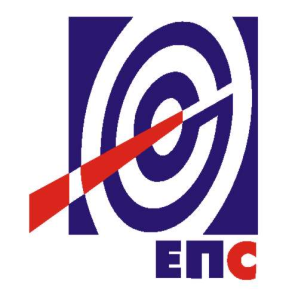 КОНКУРСНА ДОКУМЕНТАЦИЈАза подношење понуда у отвореном поступку                за јавну набавку услуга бр. ЈН 3000/0998/2018 (2251/2018)„Истражне услуге на носећим челичним и бетонским конструкцијама ГПО и заједничким објектима са пројектом санације - ТЕНТ“       Пaртија I: Истражне услуге на носећим челичним и бетонским конструкцијама ГПО и заједничким објектима са пројектом санације - ТЕНТ          Пaртија II:  Истражне услуге на носећим челичним и бетонским конструкцијама ГПО и заједничким објектима са пројектом санације - ТЕНТ-2К О М И С И Ј Аза спровођење ЈН 3000/0998/2018 (2251/2018)формирана Решењем бр. 5383-Е.03.02-588753/2-2018 од 23.11.2018 године(заведено у ЈП ЕПС број 105.E.03.01./110217/2-2019 од 26.02.2019 године)Обреновац, 2019 годинеНа основу члана 32 и 61. Закона о јавним набавкама („Сл. гласник РС” бр. 124/12, 14/15 и 68/15, у даљем тексту Закон), члана 2. Правилника о обавезним елементима конкурсне документације у поступцима јавних набавки и начину доказивања испуњености услова („Сл. гласник РС” бр. 86/15), Одлуке о покретању поступка јавне набавке број 105.Е.03.01-588753/1-2018 oд 23.11.2018 године и Решења о образовању комисије за јавну набавку број 105.Е.03.01-588753/2-2018 oд 23.11.2018 године. године припремљена је:КОНКУРСНА ДОКУМЕНТАЦИЈАза подношење понуда у отвореном поступку за јавну набавку услуга бр. 3000/0998/2018 (2251/2018)Садржај конкурсне документације:											    страна	                              Укупан број страна документације: 91ОПШТИ ПОДАЦИ О ЈАВНОЈ НАБАВЦИПОДАЦИ О ПРЕДМЕТУ ЈАВНЕ НАБАВКЕ2.1 Опис предмета јавне набавке, назив и ознака из општег речника  набавкеИстражне услуге на носећим челичним и бетонским конструкцијама ГПО и заједничким објектима са пројектом санације - ТЕНТ Пaртија I: Истражне услуге на носећим челичним и бетонским конструкцијама ГПО и заједничким објектима са пројектом санације – ТЕНТ БПaртија II:  Истражне услуге на носећим челичним и бетонским конструкцијама ГПО и заједничким објектима са пројектом санације - ТЕНТ-АНазив из општег речника набавке: Услуге испитивања и анализе састава и чистоће - 71610000.Детаљани подаци о предмету набавке наведени су у техничкој спецификацији (поглавље 3. Конкурсне документације).ТЕХНИЧКА СПЕЦИФИКАЦИЈА 3.1 Врста и обим услуга-   Технички опис набавкеПАРТИЈА 1:ИСТРАЖНЕ УСЛУГЕ НА ГРАЂЕВИНСКИМ  ОБЈЕКАТИМА  ПОЛАРНОГ СКЛАДИШТА  УГЉА У ТЕРМОЕЛЕКТРАНИ НИКОЛА ТЕСЛА БУВОДГлавни преглед грађевинских објеката у оквиру постројења за допрему угља треба да послужи за процену стања и потребна инвестициона улагања у објекте, како процес рада Термоелектране не би био угрожен. Прегледом ће се утврдити обим потребних евентуалних санационих радова, као и тренутно стање у коме се налазе поједини елементи у оквиру постројења за допрему угља.  ОПИС И ЦИЉЕВИОсновни циљ да се добију детаљне информације о стању грађевинских објеката на постројењу допреме угља: поларни стуб, поларна стаза, ротокопач и одлагач. Посебна пажња приликом прегледа мора се усмерити на критичне тачке на линији допреме угља, код којих евентуална оштећења могу утицати на проблеме у исправном функционисању. Подразумева се да се прегледом морају обухватити сви армирано-бетонски објекти и елементи, као и објекти и елементи изведени од челичне конструкције. Елементи опреме машинских инсталација, који по природи ствари спадају у домен грађевинских објеката (темељи, носећи стубови, анкери и сл.), спадају у групу критичних тачака на које се мора обратити посебна пажња.  Испитивања извршити на позицијама:Позиција 1: Поларни стуб Позиција 2: Поларна стазаПозиција 3: Ротокопач и одлагачПоларни стубВизуелни преглед конструкције – регистровање евентуалних уочених оштећења,Утврђивање димензија главних конструкцијских елемената и провера са подацима из постојеће техничке документације (уколико постоји),Израда фотодокументације евентуалних уочених оштећењаУтврђивање локација и узимање узорака уграђеног материјала – бетона, ради испитивања притисне чврстоће ( кернови ø 100 мм, минимални број узорака по конструкцијском елементу – 3 ком),Утврђивање дубине карбонитизације на минимално три претходно припремљена места,Утврђивање распореда уграђене арматуре и дебљине заштитног слоја бетона недеструктивним методама и провера усклађености са доступном техничком документацијом,Уградња геодетскох репера за осматрање слегања темеља,Снимање вертикалности стуба из два ортогоналана правца,Израда извештаја о прегледу са подацима о обављеним лабораторијским испитивањима и предлогом мера за санацију оштећења.Поларна стазаВизуелни преглед конструкције – регистровање евентуалних уочених оштећења,Утврђивање димензија главних конструкцијских елемената и провера са подацима из постојеће техничке документације (уколико постоји),Израда фотодокументације евентуалних уочених оштећења,Утврђивање локација и узимање узорака уграђеног материјала – бетона, ради испитивања притисне чврстоће ( кернови ø 100 мм, минимални број узорака по конструкцијском елементу – 3 ком),Утврђивање дубине карбонитизације на минимално три претходно припремљена места,Геодетско снимање нивелете поларне стазе,          Геодетско снимање нивелете шине, Геодетско снимање растојања ГИШ-а од центра поларне стазе,Утврђивање координата поларне стазе,Уградња геодетских маркица – репера и геодетско "нулто" снимање, нивелманско опажање коте ГИШ-а, "мале" и "велике" шине, Израда извештаја о прегледу са подацима о обављеним лабораторијским  испитивањима и предлогом мера за санацију оштећења.Ротокопач и одлагачВизуелни преглед конструкција – регистровање евентуалних уочених оштећењаУтврђивање димензија главних конструкцијских елемената и провера са подацима из постојеће техничке документације (уколико постоји)Израда фотодокументације евентуалних уочених оштећењаГеодетско нивелманско опажање ГИШ-а на на копачу, нивелманско опажање нивелете одлагача и копача, Ултразвучно мерење дебљине  уграђеног конструкцијског челика на местима где су евидентирана оштећења услед корозије,Контрола квалитета заварених спојева НДТ методама, на местима одређеним приликом визуелног прегледа конструкције,Мерење вибрационих карактеристика конструкције копача у три различита режима рада - положаја стреле копача, анализа негативног деловања таквих вибрација на конструкцију копача,Контрола напона напрезања у челичним елементима конструкције стреле копача. Контрола ће се извршити на елементима који су по положају у конструкцији изложени највећим експлоатационим оптерећењима. Испитивања ће се вршити под експлоатационим оптерећењем. Израда извештаја о прегледу са подацима о обављеним  испитивањима и предлогом мера за санацију оштећења.ИСТРАЖНЕ УСЛУГЕ НА ГРАЂЕВИНСКИМ  ОБЈЕКАТИМА  ПОЛАРНОГ СКЛАДИШТА  УГЉА  У ТЕРМОЕЛЕКТРАНИ НИКОЛА ТЕСЛА БПАРТИЈА 2:Истражне услуге на носећим челичним и бетонским конструкцијама ГПО и заједничким објектима са пројектом санације – ТЕНТ АТранспортни мостови ДУ 1 и ДУ2:Визуелни преглед конструкција – регистровање уочених оштећења, провера димензија главних конструкцијских елемената и провера са подацима из постојеће техничке документације. Потребно посебну пажњу обратити на дооње појасне штапове решеткасте конструкције, обавити визуелни преглед из непосредне близине, ангажовањем самоходних возила са корпом. Стање конструкције упоредити са стањем претходно обављеног прегледа из 2014. године. Израда фотодокументације уочених оштећења, геодетско снимање објеката (контрола вертикалности стубова, нивелманско опажање стубова у равни на минималној висини од 0.5 м од коте терена). Упоређење резултата са претходно обављеним мерењима из 2014. године. Ултразвучно мерење дебљине  уграђеног конструкцијског челика на местима где су евидентирана оштећења услед корозије, контрола квалитета заварених спојева на местима одређеним приликом визуелног прегледа конструкције, контрола напона напрезања у челичним елементима конструкције и мерење вибрација услед деловања експлоатационог оптерећења. Контрола ће се извршити на елементима који су по положају у конструкцији изложени највећим експлоатационим оптерећењима. Утврђивање механичких осцилација рада погонских бубњева транспортних трака и њиховог негативног деловања на носећу челичну конструкцију. У претходном прегледу примећена су знатна оштећења носеће конструкције погонских бубњева. Израда извештаја о прегледу са подацима о обављеним лабораторијским испитивањима и предлог санационих мера.Копач и Одлагач 2:Визуелни преглед, евиденција уочених оштећења на поларној стази, геодетско снимање нивелете поларне стазе, геодетско снимање нивелете шине, геодетско снимање растојања ГИШ-а од центра поларне стазе, утврђивање координата поларне стазе, ветикалност поларног стуба, израда графичке документације Копача и Oдлагача 2, израда контролног статичког прорачуна Копача и Oдлагача 2, Израда програма испитивања под деловањем експлоатационог оптерећења – фазе копања, мерење напона напрезања у главним елементима конструкције Kопача 2 под деловањем експлоатационог оптерећења и упоређење измерених вредности напона напрезања са рачунским вредностима, мерење убрзања конструкције Kопача услед деловања експлоатационог оптерећења, анализа измерених и рачунских вредности са закључком и предлогом евентуалних санационих радова.Прелазне зграде на допремама Д1 и Д2:Визуелни преглед конструкције, регистровање уочених оштећења, утврђивање димензија главних конструкцијских елемената и провера са подацима из постојеће техничке документације, израда фото - документације уочених оштећења, геодетско снимање објекта (контрола вертикалности стубова, нивелманско опажање објекта у равни на минималној висини од 0.5 м од коте терена), ултразвучно мерење дебљине  уграђеног конструкцијског челика на местима где су евидентирана оштећења услед корозије, контрола квалитета заварених спојева на местима одређеним приликом визуелног прегледа конструкције, израда извештаја о прегледу са подацима о обављеним лабораторијским испитивањима, закључцима и мерама санације. Упоређење резултата са претходно обављеним мерењима из 2014. годинеКровни решеткасти носачи машинске сале ГПО: Визуелни преглед конструкције, регистровање уочених оштећења, утврђивање димензија главних конструкцијских елемената и провера са подацима из постојеће техничке документације, израда фото - документације уочених оштећења, уградња геодетских маркица и геодетско снимање објекта (нивелманско опажање доњег појаса решеткастих носача на минимум 10 решеткастих носача), ултразвучно мерење дебљине  уграђеног конструк- цијског челика на местима где су евидентирана оштећења услед корозије, контрола квалитета заварених спојева на местима одређеним приликом визуелног прегледа конструкције, израда извештаја о прегледу са подацима о обављеним лабораторијским испитивањима, закључцима и мерама санације.Истражне услуге на носећој  челичној  конструкцији „ГЕРИСТ“-а  котла блока A5 са извештајем и предлогом санације:Преглед стања  геометрије челичне конструкције и конструктивних делова и елемената: стубова, подужних и попречних греда, елемената за укрућење, чворних елемената и ослонаца, везних елемената и утврђивање евентуалних  одступања од пројектованог (деформација, угиба, померања). Обим прегледа 100%,од коте +/- 0,00 до +102,50 (круна котла), преглед оштећења челичне конструкције као што су: прслине, пукотине, одвојени и деградирани делови. Обим прегледа 100%, од коте +/- 0,00 до +102,50 (круна котла), утврђивање степена корозије челичне конструкције услед  утицаја уља, угља и влаге током експлоатације и стања АКЗ. Обим прегледа 100%,од коте +/- 0,00 до +102,50 (круна котла), ултразвучно мерење дебљине основног материјала елемената (лимова) конструкције са  припремом за испитивање (брушење). Орјентационо око 600 мерних места, преглед ослоначких веза носећих стубова са темељом,контрола заварених спојева испитивањем методом без разарања,  (визуелни преглед, ултразвучно испитивање, испитивање магнетним честицама / пенетранско испитивање) са  припремом заварених спојева за испитивање брушењем. Орјентационо око 100м' заварених спојева. Израда извештаја о прегледу са подацима о обављеним лабораторијским испитивањима, закључцима и мерама санације.Зграда за мазут:Визуелни преглед конструкције, регистровање уочених оштећења, утврђивање димензија главних конструкцијских елемената и провера са подацима из постојеће техничке документације, израда фото - документације уочених оштећења; уградња геодетских маркица и геодетско снимање објекта (контрола вертикалности стубова, нивелманско опажање објекта у равни на минималној висини од 0.5 м од коте терена), израда извештаја о прегледу са подацима о обављеним лабораторијским испитивањима, закључцима и мерама санације.Истоварна станица са бункером:Анализа расположивих подлога, визуелни преглед, евиденција уочених оштећења, утврђивање димензија главних конструкцијских елемената и провера са постојећим подацима, истражни радови – утврђивање локација за узимање узорака бетона, утврђивање дубине карбонитизације, утврђивање заштитног слоја бетона, израда извештаја о обављеним истражним радовима са предлогом евентуалних санационих радова.Ултразвучна дефектоскопија конструкционих делова и елемената:Превасходно, ослоначких плоча - испод носача лежајева (према могућем приступу), анкер завртњева, који су укотвљени само до одређене дубине у бетонску масу, деградација, пукотина и прслина на местима које се, за потребно, констатују визуелним прегледом.Испитивање карактеристика узорака бетона:Испитивање чврстоће на притисак бетона армирано-бетонских  конструкција недеструктивним поступком (склерометром).Вађење кернова:Испитивање чврстоће на притисак узорака бетона армиранобетонских конструкција деструктивним поступком (вађењем цилиндричних узорака);Испитивање карактеристика санационог материјалаИспитивање припремљених узорака – доставља их наручилац.Ангажовање Инжењера за специјалистичке радове (визуелни преглед, евиденција оштећења, потребна испитивања на терену, израда извештаја, предлог санационих мера).Ангажовање Техничара за специјалистичке радове (визуелни преглед, евиденција оштећења, потребна испитивања на терену, израда извештаја, предлог санационих мера).Истражне услуге на носећим челичним и бетонским конструкцијама ГПО и заједничким објектима са пројектом санације – ТЕНТ АЕЛЕМЕНТИ ЗА ФОРМИРАЊЕ ЦЕНЕ И ОБАВЕЗЕ ИЗАБРАНОГ ПОНУЂАЧА ТОКОМ РЕАЛИЗАЦИЈЕ УГОВОРА- У оквиру претходних услуга, изврши анализу стручног материјала и свих расположивих података. - Обезбеди сву потребну опрему: склерометар, апарат за ултра звук, апарате за геодетска снимања, мешалице за бетон и пресе и осталу опрему у лабораторији, апарат за заваривање, бушилице, машине за брушење бетона, машине за вађење узорака, рефлекторе, црева за воду, продужне каблове до утичнице и др, као и сва транспортна средства за хоризонтални транспорт.  - Врши сав транспорт: опреме, алата, материјала, до места које одреди наручилац. - Набави потребан помоћни материјал.  - Примењује прописане мере безбедности и здравља на раду, све заштите на раду, заштите трећих лица и суседних објеката, за чије спровођење одговара. - Према потреби, констатовано дефектажом, по инструкцији наручиоца, изведе радове једне врсте више или мање у односу на радове друге врсте.  - У цену треба укалкулисати све елементе који формирају цену позиције: норму,  услове рада, трошкове материјала и транспорта, фактор фирме, осигурање и остало (не признају се накнадно: коефицијенти по техничким условима, отежавајући услови рада, рад у II и III смени, рад викендима и празницима, прекиди рада, ускладиштење и сл.).- Ценом услуге обухвати све припремне, главне и завршне радове, као и ангажовање самоходних возила са корпом.- По позиву наручиоца услуга да се одазове и у сваком моменту буде спреман за  извршење услуге.-  Услуге изврши у договореном року.-  Услуге изврши тако да опрема и алат гарантују потпуну безбедност радне снаге и свих саставних делова и елемената објеката. - Услуге изврши по важећим законима и техничким прописима. - Сва осигурања: за транспорт, несреће, пожар, провалне крађе, обавеза је извођача и јемство иде на терет изабраног понуђача.    -  Понуду саставити са јединичним ценама и укупним збиром.   ОБАВЕЗЕ НАРУЧИОЦА: - Обезбеди привремено коришћење електричне енергије и воде за потребе извршења радова. - Организује стручно-техничку контролу квалитета над извођењем радова.ОБАВЕЗЕ ИЗАБРАНОГ ПОНУЂАЧА: У обавези је да обезбеди привремене објекте за ускладиштење материјала, објекте за боравак, смештај и исхрану радника, алата, објекте за техничко особље и др,Да поседује уређај за недеструктивно утврђивање распореда уграђене арматуре и дебљине заштитног слоја бетона,Да поседује мерно-аквизицијски уређај за континуирано мерење напонско-деформацијског стања у челичним елементима конструкције и промену убрзања конструкције под дејством експлоатационог оптерећења, Да поседује уређај за недеструктивно утврђивање дебљине челичних елемената,Да поседује геодетске инструменте (теодолит, нивелир и сл.).Сва осигурања: за транспорт, несреће, пожар, провалне крађе, обавеза је изабраног понуђача  и јемство иде на његов терет,Наведене услуге  изабрани понуђач треба да изведе  са својим материјалом, средствима за рад и целокупном потребном опремом. Цена по ј/м треба да садржи : ангажовање људства, набавку свих потребних потрошних материјала, ангажовање опреме и алата, све транспорте Ф-цо градилиште, вертикални и хоризонтални транспорт материјала, људства и опреме, израду скеле на неприступачним местима, припрему и извршење предметних услуга,Изабрани понуђач  је дужан да свакодневно води грађевински дневник (са евиденцијом врсте испитивања, места испитивања, количине радова и временског и бројног ангажовања особља и све битне податке у склопу извршења услуге), који се дневно доставља на увид надзору Наручиоца. На основу Правилника о безбедности на раду у ТЕНТ д.о.о Изабрани понуђач  је дужан да именује одговорно лице за безбедност на раду који ће бити на располагању у свако време током извршења услуга .Пре почетка пружања услуге за ангажоване раднике  мора доставити лекарска уверења да су способни за рад на висини,Изабрани понуђач је у обавези да, пре почетка испитивања,  достави на усаглашавање и одобрење наручиоцу Програм испитивања. Испитивање се може започети, тек након одобреног програма испитивања.Изабрани понуђач  је дужан да за комплетно обављање свих услуга обезбеди:-Заштитна средства и опрему за рад на висини (шлемове, опасаче и др. опрему), који испуњавају важеће техничке нормативе у тој области.-Средства за осветљење радног простора (рефлектори и ручне преносне лампе).-За извођење радова на металним конструкцијама, довољан број исправљача 220/24V и сопствено осветљење,  за простор где се изводе услуге.-Неопходе скеле и платформе,За сваку штету на опреми наручиоца, за коју се установи да ју је пружалац услуге  причинио  намерно или услед недовољне стручности или услед немарности, односно необазривости,  пружаоц услуге  је у обавези да је у најкраћем року отклони. Предметне активности може извршити и наручилац, након чега би проистекли трошкови за изведене активности или набавку новог дела, били стављени на терет пружаоца услуге.Услуге испитивања извести према важећим SRPS EN или EN нормама.3.2. Рок извршења услуга	Изабрани понуђач је обавезан да услугу изврши у следећим роковима и то:Рок за извршење услуга за Партију 1 и Партију 2 је 12 месеци од закључивања уговора.3.3. Место извршења услугаПонуда се даје на паритету:  - Понуда се даје на паритету: Ф-ко ТЕНТ, а  место извршења услуга за Партију 1 је ТЕНТ Б Ушће Поштански фах 35, 11500 Обреновац; за Партију 2 је ТЕНТ А – Богољуба Урошевића Црног 44, 11500 Обреновац.3.4.  Квалитативни и квантитативни пријемНаручилац и Изабрани понуђач извршиће квалитативни и квантитативни пријем обостраним потписивањем записника о пруженим услугама.3.5. Гарантни рокГарантни рок за предмет набавке за Партију 1 и Партију 2 је минимум 24 месеца од дана коначног извршења услуга, односно од дана сачињавања, потписивања и верификовања Коначног записника о пруженим услугама (без примедби).Изабрани Понуђач је дужан да о свом трошку отклони све евентуалне недостатке у току трајања гарантног рока.УСЛОВИ ЗА УЧЕШЋЕ У ПОСТУПКУ ЈАВНЕ НАБАВКЕ ИЗ ЧЛ. 75. И 76.  ЗАКОНА О ЈАВНИМ НАБАВКАМА И УПУТСТВО КАКО СЕ ДОКАЗУЈЕ ИСПУЊЕНОСТ ТИХ УСЛОВАПонуда понуђача који не докаже да испуњава наведене обавезне и додатне услове из тачака 1.до 8. овог обрасца (у зависности који се услов тражи за коју партију), биће одбијена као неприхватљива.1. Сваки подизвођач мора да испуњава услове из члана 75.став 1. тачка 1), 2) и 4) и члана 75. став 2. Закона, што доказује достављањем доказа наведених у овом одељку. Услове у вези са капацитетима из члана 76.Закона, понуђач испуњава самостално без обзира на ангажовање подизвођача. Услов из члана 75. став 1. тачка 5. ЗЈН дужан је да достављи и за подизвођача за део набавке који ће извршити преко подизвођача. Ако је за извршење дела набавке чија вредност не прелази 10 % укупне вредности јавне набавке потребно испунити обавезан услов из члана 75. став 1. тачка 5. ЗЈН, понуђач може доказати испуњеност тог услова преко подизвођача којем је поверио извршење тог дела набавке2. Сваки понуђач из групе понуђача  која подноси заједничку понуду мора да испуњава услове из члана 75. став 1. тачка 1), 2) и 4) и члана 75. став 2. Закона, што доказује достављањем доказа наведених у овом одељку. Услове у вези са капацитетима из члана 76.Закона понуђачи из групе испуњавају заједно, на основу достављених доказа у складу са овим одељком конкурсне документације. Услов из члана 75. став 1. тачка 5. ЗЈН дужан је да достави сваки понуђач из групе понуђача којем је поверено извршење дела набавке за који је неопходна испуњеност тог услова3.Лице уписано у Регистар понуђача није дужно да приликом подношења понуде доказује испуњеност обавезних услова за учешће у поступку јавне набавке, односно Наручилац не може одбити као неприхватљиву, понуду зато што не садржи доказ одређен Законом или Конкурсном документацијом, ако је понуђач, навео у понуди интернет страницу на којој су тражени подаци јавно доступни. У том случају понуђач може, да у Изјави (пожељно на меморандуму, која мора бити потписана и оверена), да наведе да је уписан у Регистар понуђача. Уз наведену Изјаву, понуђач може да достави и фотокопију Решења о упису понуђача у Регистар понуђача.  На основу члана 79.став 5. Закона понуђач није дужан да доставља следеће доказе који су јавно доступни на интернет страницама надлежних органа, и то:1)извод из регистра надлежног органа:-извод из регистра АПР: www.apr.gov.rs2)докази из члана 75. став 1. тачка 1) ,2) и 4) Закона-регистар понуђача: www.apr.gov.rs4. Уколико је доказ о испуњености услова електронски документ, понуђач доставља копију електронског документа у писаном облику, у складу са законом којим се уређује електронски документ.5. Ако понуђач има седиште у другој држави, наручилац може да провери да ли су документи којима понуђач доказује испуњеност тражених услова издати од стране надлежних органа те државе.6. Ако понуђач није могао да прибави тражена документа у року за подношење понуде, због тога што она до тренутка подношења понуде нису могла бити издата по прописима државе у којој понуђач има седиште и уколико уз понуду приложи одговарајући доказ за то, наручилац ће дозволити понуђачу да накнадно достави тражена документа у примереном року.7. Ако се у држави у којој понуђач има седиште не издају докази из члана 77. став 1. Закона, понуђач може, уместо доказа, приложити своју писану изјаву, дату под кривичном и материјалном одговорношћу оверену пред судским или управним органом, јавним бележником или другим надлежним органом те државе.8. Понуђач је дужан да без одлагања, а најкасније у року од пет дана од дана настанка промене у било којем од података које доказује, о тој промени писмено обавести наручиоца и да је документује на прописани начин.5. КРИТЕРИЈУМ ЗА ДОДЕЛУ УГОВОРАИзбор најповољније понуде ће се извршити применом критеријума „Најнижа понуђена цена“.Критеријум за оцењивање понуда Најнижа понуђена цена, заснива се на понуђеној цени као једином критеријуму.У ситуацији када постоје понуде домаћег и страног понуђача који пружају услуге или изводе радове, наручилац мора изабрати понуду домаћег понуђача под условом да његова понуђена цена није већа од 5 % у односу на нaјнижу понуђену цену страног понуђача. У понуђену цену страног понуђача урачунавају се и царинске дажбине.Домаћи понуђач је правно лице резидент у смислу закона којим се уређује порез на добит правних лица, односно физичко лице резидент у смислу закона којим се уређује порез на доходак грађана.Ако је поднета заједничка понуда, група понуђача се сматра домаћим понуђачем ако је сваки члан групе понуђача правно лице резидент у смислу закона којим се уређује порез на добит правних лица, односно физичко лице резидент у смислу закона којим се уређује порез на доходак грађана (лице из члана 86. става 6. ЗЈН).Ако је поднета понуда са подизвођачем, понуђач се сматра домаћим понуђачем, ако је понуђач и његов подизвођач правно лице резидент у смислу закона којим се уређује порез на добит правних лица, односно физичко лице резидент у смислу закона којим се уређује порез на доходак грађана (лице из члана 86. става 6. ЗЈН).Предност дата за домаће понуђаче и добра домаћег порекла (члан 86.  став 1. до 4. ЗЈН) у поступцима јавних набавки у којима учествују понуђачи из држава потписница Споразума о слободној трговини у централној Европи (ЦЕФТА 2006) примењиваће се сходно одредбама тог споразума.Предност дата за домаће понуђаче и добра домаћег порекла (члан 86. став 1. до 4. ЗЈН) у поступцима јавних набавки у којима учествују понуђачи из држава потписница Споразума о стабилизацији и придруживању између Европских заједница и њихових држава чланица, са једне стране, и Републике Србије, са друге стране, примењиваће се сходно одредбама тог споразума.5.1. Елементи критеријума односно начин на основу којих ће наручилац извршити доделу уговора у ситуацији када постоје две или више понуда са истом понуђеном ценом:Уколико две или више понуда имају исту понуђену цену, повољнија понуда биће изабрана путем жреба.Извлачење путем жреба Наручилац ће извршити јавно, у присуству понуђача који имају исту понуђену цену.На посебним папирима који су исте величине и боје наручилац ће исписати називе Понуђача, те папире ставити у кутију, одакле ће један од чланова Комисије извући само један папир. Понуди Понуђача чији назив буде на извученом папиру биће додељен повољнији ранг. О извршеном жребању сачињава се записник који потписују представници наручиоца и присутних понуђача.                                                                       УПУТСТВО ПОНУЂАЧИМА КАКО ДА САЧИНЕ ПОНУДУКонкурсна документација садржи Упутство понуђачима како да сачине понуду и потребне податке о захтевима Наручиоца у погледу садржине понуде, као и услове под којима се спроводи поступак избора најповољније понуде у поступку јавне набавке.Понуђач мора да испуњава све услове одређене Законом о јавним набавкама (у даљем тексту: Закон) и конкурсном документацијом. Понуда се припрема и доставља на основу позива, у складу са конкурсном документацијом, у супротном, понуда се одбија као неприхватљива.6.1 Језик на којем понуда мора бити састављенаНаручилац је припремио конкурсну документацију на српском језику и водиће поступак јавне набавке на српском језику. Понуда са свим прилозима мора бити сачињена на српском језику.Прилози који чине саставни део понуде, достављају се на српском језику. Уколико је неки прилог (доказ или документ) на страном језику, он мора бити преведен на српски језик и оверен од стране овлашћеног преводиоца, у супротном ће понуда бити одбијена као неприхватљива.6.2 Начин састављања и подношења понудеПонуђач је обавезан да сачини понуду тако што Понуђач уписује тражене податке у обрасце који су саставни део конкурсне документације и оверава је печатом и потписом законског заступника, другог заступника уписаног у регистар надлежног органа или лица овлашћеног од стране законског заступника уз доставу овлашћења у понуди. Доставља их заједно са осталим документима који представљају обавезну садржину понуде.Препоручује се да сви документи поднети у понуди буду нумерисани и повезани у целину (јемствеником, траком и сл.), тако да се појединачни листови, односно прилози, не могу накнадно убацивати, одстрањивати или замењивати. Препоручује се да се нумерација поднете документације и образаца у понуди изврши на свакоj страни на којој има текста, исписивањем “1 од н“, „2 од н“ и тако све до „н од н“, с тим да „н“ представља укупан број страна понуде.Препоручује се да доказе који се достављају уз понуду, а због своје важности не смеју бити оштећени, означени бројем (банкарска гаранција, меница), стављају се у посебну фолију, а на фолији се видно означава редни број странице листа из понуде. Фолија се мора залепити при врху како би се докази, који се због своје важности не смеју оштетити, заштитили.Понуђач подноси понуду у затвореној коверти или кутији, тако да се при отварању може проверити да ли је затворена, као и када, на адресу: Јавно предузеће „Електропривреда Србије“, огранак ТЕНТ, Београд – Обрновац, Богољуба Урошевића Црног бр. 44, 11500 Обреновац, писарница - са назнаком: „ Истражне услуге на носећим челичним и бетонским конструкцијама ГПО и заједничким објектима са пројектом санације - ТЕНТ " - јавна набавка број 3000/0998/2018 (2251/2018) - НЕ ОТВАРАТИ“. На полеђини коверте обавезно се уписује тачан назив и адреса понуђача, телефон и факс понуђача, као и име и презиме овлашћеног лица за контакт.У случају да понуду подноси група понуђача, на полеђини коверте је пожељно назначити да се ради о групи понуђача и навести називе и адресу свих чланова групе понуђача.Уколико понуђачи подносе заједничку понуду, група понуђача може да се определи да обрасце дате у конкурсној документацији потписују и печатом оверавају сви понуђачи из групе понуђача или група понуђача може да одреди једног понуђача из групе који ће потписивати и печатом оверавати обрасце дате у конкурсној документацији, изузев образаца који подразумевају давање изјава под материјалном и кривичном одговорношћу морају бити потписани и оверени печатом од стране сваког понуђача из групе понуђача.У случају да се понуђачи определе да један понуђач из групе потписује и печатом оверава обрасце дате у конкурсној документацији (изузев образаца који подразумевају давање изјава под материјалном и кривичном одговорношћу), наведено треба дефинисати споразумом којим се понуђачи из групе међусобно и према наручиоцу обавезују на извршење јавне набавке, а који чини саставни део заједничке понуде сагласно чл. 81. Закона. Уколико је неопходно да понуђач исправи грешке које је направио приликом састављања понуде и попуњавања образаца из конкурсне документације, дужан је да поред такве исправке стави потпис особе или особа које су потписале образац понуде и печат понуђача. 6.3 Обавезна садржина понудеСадржину понуде, поред Обрасца понуде, чине и сви остали докази из чл. 75. Закона о јавним набавкама, предвиђени чл. 77. Закона, који су наведени у конкурсној документацији, као и сви тражени прилози и изјаве (попуњени, потписани и печатом оверени) на начин предвиђен следећим ставом ове тачке:Образац понуде Структура цене Образац трошкова припреме понуде , ако понуђач захтева надокнаду трошкова у складу са чл. 88. ЗаконаИзјава о независној понуди Изјава у складу са чланом 75. став 2. Закона Овлашћење из тачке 6.2 Конкурсне документацијеОбрасци, изјаве и докази одређене тачком 6.9 или 6.10 овог упутства у случају да понуђач подноси понуду са подизвођачем или заједничку понуду подноси група понуђачапотписан и печатом оверен образац „Модел уговора“ (пожељно је да буде попуњен)докази о испуњености услова из чл. 75  и 76. Закона у складу са чланом 77. Закона и Одељком 4. конкурсне документације.Овлашћење за потписника (ако не потписује заступник)Банкарска гаранција за озбиљност понуде (за партију за коју се подноси понуда)Споразум о заједничком извршењу (уколико понуду подноси група понуђача).Наручилац ће одбити као неприхватљиве све понуде које не испуњавају услове из позива за подношење понуда и конкурсне документације.Наручилац ће одбити као неприхватљиву понуду понуђача, за коју се у поступку стручне оцене понуда утврди да докази који су саставни део понуде садрже неистините податке.Подношење и отварање понудаБлаговременим се сматрају понуде које су примљене, у складу са Позивом за подношење понуда објављеним на Порталу јавних набавки, без обзира на начин на који су послате.Ако је понуда поднета по истеку рока за подношење понуда одређеног у позиву, сматраће се неблаговременом, а Наручилац ће по окончању поступка отварања понуда, овакву понуду вратити неотворену понуђачу, са назнаком да је поднета неблаговремено.Комисија за јавне набавке ће благовремено поднете понуде јавно отворити дана наведеном у Позиву за подношење понуда у просторијама Јавног предузећа „Електропривреда Србије“ Београд, огранак ТЕНТ, Београд – Обреновац, ул. Богољуба Урошевића Црног 44, 11500 Обреновац, у просторијама ПКА.Представници понуђача који учествују у поступку јавног отварања понуда, морају да пре почетка поступка јавног отварања доставе Комисији за јавне набавке писано овлашћење за учествовање у овом поступку, (пожељно је да буде издато на меморандуму понуђача), заведено и оверено печатом и потписом законског заступника понуђача или другог заступника уписаног у регистар надлежног органа или лица овлашћеног од стране законског заступника уз доставу овлашћења у понуди.Комисија за јавну набавку води записник о отварању понуда у који се уносе подаци у складу са Законом.
Записник о отварању понуда потписују чланови комисије и присутни овлашћени представници понуђача, који преузимају примерак записника.Наручилац ће у року од три (3) дана од дана окончања поступка отварања понуда поштом или електронским путем доставити записник о отварању понуда понуђачима који нису учествовали у поступку отварања понуда.Начин подношења понудеПонуђач може поднети само једну понуду.Понуду може поднети понуђач самостално, група понуђача, као и понуђач са подизвођачем.Понуђач који је самостално поднео понуду не може истовремено да учествује у заједничкој понуди или као подизвођач. У случају да понуђач поступи супротно наведеном упутству свака понуда понуђача у којој се појављује биће одбијена. Понуђач може бити члан само једне групе понуђача која подноси заједничку понуду, односно учествовати у само једној заједничкој понуди. Уколико је понуђач, у оквиру групе понуђача, поднео две или више заједничких понуда, Наручилац ће све такве понуде одбити.Понуђач који је члан групе понуђача не може истовремено да учествује као подизвођач. У случају да понуђач поступи супротно наведеном упутству свака понуда понуђача у којој се појављује биће одбијена. Измена, допуна и опозив понудеУ року за подношење понуде понуђач може да измени или допуни већ поднету понуду писаним путем, на адресу Наручиоца на коју је поднео понуду, са назнаком „ИЗМЕНА – ДОПУНА - Понуде за јавну набавку услуге: Истражне услуге на носећим челичним и бетонским конструкцијама ГПО и заједничким објектима са пројектом санације - ТЕНТ - Јавна набавка број 3000/0998/2018 (2251/2018) – НЕ ОТВАРАТИ“.У случају измене или допуне достављене понуде, Наручилац ће приликом стручне оцене понуде узети у обзир измене и допуне само ако су извршене у целини и према обрасцу на који се, у већ достављеној понуди,измена или допуна односи.У року за подношење понуде понуђач може да опозове поднету понуду писаним путем, на адресу Наручиоца, са назнаком „ОПОЗИВ - Понуде за јавну набавку услуга: Истражне услуге на носећим челичним и бетонским конструкцијама ГПО и заједничким објектима са пројектом санације - ТЕНТ - Јавна набавка број 3000/0998/2018 (2251/2018) – НЕ ОТВАРАТИ“.У случају опозива поднете понуде пре истека рока за подношење понуда, Наручилац такву понуду неће отварати, већ ће је неотворену вратити понуђачу.ПартијеНабавка је обликована у  2 (две)  партије и то:Партија 1. Истражне услуге на носећим челичним и бетонским конструкцијама ГПО и заједничким објектима са пројектом санације - ТЕНТ Партија 2. Истражне услуге на носећим челичним и бетонским конструкцијама ГПО и заједничким објектима са пројектом санације - ТЕНТ-2Понуђач може да поднесе понуду за једну или више партија. Понуда мора да обухвати најмање једну целокупну партију.Понуђач је дужан да у понуди наведе да ли се понуда односи на целокупну набавку или само на одређене партије.У случају да понуђач поднесе понуду за једну или више партија , она мора бити поднета тако да се може оцењивати за сваку партију посебно.Докази из чл. 75.  ЗЈН, у случају да понуђач поднесе понуду за једну или више партија, не морају бити достављени за сваку партију посебно, односно могу бити достављени у једном примерку за све партије.Уколико понуђач подноси понуду за више партија, уз понуду може да приложи једну меницу за озбиљност понуде за све наведене пријављене партије, а може да поднесе и банкарску гаранцију за озбиљност понуде, за сваку партију посебно.Понуда са варијантамаПонуда са варијантама није дозвољена.Подношење понуде са подизвођачимаПонуђач је дужан да у понуди наведе да ли ће извршење набавке делимично поверити подизвођачу. Ако понуђач у понуди наведе да ће делимично извршење набавке поверити подизвођачу, дужан је да наведе:- назив подизвођача, а уколико уговор између наручиоца и понуђача буде закључен, тај подизвођач ће бити наведен у уговору;- проценат укупне вредности набавке који ће поверити подизвођачу, а који не може бити већи од 50% као и део предметне набавке који ће извршити преко подизвођача.Понуђач у потпуности одговара наручиоцу за извршење уговорене набавке, без обзира на број подизвођача и обавезан је да наручиоцу, на његов захтев, омогући приступ код подизвођача ради утврђивања испуњености услова.Обавеза понуђача је да за подизвођача достави доказе о испуњености обавезних услова из члана 75. став 1. тачка 1), 2) и 4) и члана 75. став 2. Закона наведених у одељку Услови за учешће из члана 75. Закона и Упутство како се доказује испуњеност тих услова.Све обрасце у понуди потписује и оверава понуђач, изузев образаца под пуном материјалном и кривичном одговорношћу,које попуњава, потписује и оверава сваки подизвођач у своје име.Понуђач не може ангажовати као подизвођача лице које није навео у понуди, у супротном наручилац ће реализовати средство обезбеђења и раскинути уговор, осим ако би раскидом уговора наручилац претрпео знатну штету.Добављач може ангажовати као подизвођача лице које није навео у понуди, ако је на страни подизвођача након подношења понуде настала трајнија неспособност плаћања, ако то лице испуњава све услове одређене за подизвођача и уколико добије претходну сагласност Наручиоца. Наручилац може на захтев подизвођача и где природа предмета набавке то дозвољава пренети доспела потраживања директно подизвођачу, за део набавке који се извршава преко тог подизвођача. Пре доношења одлуке  о преношењу доспелих потраживања директно подизвођачу наручилац ће омогућити добављачу да у року од 5 дана од дана добијања позива наручиоца приговори уколико потраживање није доспело. Све ово не утиче на правило да понуђач (добављач) у потпуности одговара наручиоцу за извршење обавеза из поступка јавне набавке, односно за извршење уговорних обавеза , без обзира на број подизвођача.Подношење заједничке понудеУ случају да више понуђача поднесе заједничку понуду, они као саставни део понуде морају доставити Споразум о заједничком извршењу набавке, којим се међусобно и према Наручиоцу обавезују на заједничко извршење набавке, који обавезно садржи податке прописане члан 81. став 4. и 5.Закона о јавним набавкама и то: податке о члану групе који ће бити Носилац посла, односно који ће поднети понуду и који ће заступати групу понуђача пред Наручиоцем;опис послова сваког од понуђача из групе понуђача у извршењу уговора.Сваки понуђач из групе понуђача  која подноси заједничку понуду мора да испуњава услове из члана 75.  став 1. тачка 1), 2) и 4) и члана 75. став 2. Закона, наведене у одељку Услови за учешће из члана 75.  Закона и Упутство како се доказује испуњеност тих услова, што доказује достављањем Изјаве. У случају заједничке понуде групе понуђача обрасце под пуном материјалном и кривичном одговорношћу попуњава, потписује и оверава сваки члан групе понуђача у своје име. (Образац Изјаве о независној понуди и Образац изјаве у складу са чланом 75. став 2. Закона)Понуђачи из групе понуђача одговорају неограничено солидарно према наручиоцу.Понуђена ценаЦена се исказује у динарима, без пореза на додату вредност.У случају да у достављеној понуди није назначено да ли је понуђена цена са или без пореза на додату вредност, сматраће се сагласно Закону, да је иста без пореза на додату вредност. Јединичне цене и укупно понуђена цена морају бити изражене са две децимале у складу са правилом заокруживања бројева. У случају рачунске грешке меродавна ће бити јединична цена.Понуда која је изражена у две валуте, сматраће се неприхватљивом.Понуђена цена укључује све трошкове везане за реализацију предметне услуге.Ако понуђена цена укључује увозну царину и друге дажбине, понуђач је дужан да тај део одвојено искаже у динарима. Ако је у понуди исказана неуобичајено ниска цена, Наручилац ће поступити у складу са чланом 92. Закона.Корекција ценеЦена је фиксна за цео уговорени период и не подлеже никаквој промениРок извршења услугаИзабрани понуђач је обавезан да услугу изврши у следећим роковима и то:Рок за извршење услуга за Партију 1 и Партију 2 је 12 месеци од закључивања уговора.Динамику обављања наведених активности прегледа  и/или испитивања из предмета набавке, изабрани понуђач мора прилагодити расположивим терминима и потребама наручиоца, о чему ће изабрани понуђач бити обавештен. Радови прегледа  и испитивања могу по потреби бити обављани, ван радног времена и у дане викенда и празника, а без додатних трошкова по наручиоца. Наручилац горе наведене радове најавиће изабраном понуђачу минимум 24 часа унапред, изабрани понуђач је у обавези да се одазове након упућеног позива наручиоца.Гарантни рок Гарантни рок за предмет набавке је минимум 24 месеца од од дана коначног извршења услуга, односно од дана сачињавања, потписивања и верификовања Коначног записника о пруженим услугама (без примедби).Изабрани Понуђач је дужан да о свом трошку отклони све евентуалне недостатке у току трајања гарантног рока.Начин и услови плаћањаПлаћање извршених услуга који су предмет ове јавне набавке, Партија 1 и Партија 2, Наручилац ће извршити на текући рачун Изабраног понуђача на следећи начин:сукцесивно по потписивању Записника о извршеним услугама од стране овлашћених представника Наручиоца  и Изабраног Понуђача без примедби,  у законском року до 45 дана од пријема исправне фактуре. Услов за испостављање последње фактуре за примопредају и коначни обрачун извршених услуга Уговорних страна, а по завршетку услуга, је достављање менице за отклањање грешака у гарантном року.Обрачун ће се вршити на бази јединичних цена дефинисаних у обрасцу структуре цене, врста и количина услуга, а на основу стварно извршених услуга. Рачун мора гласити на: Јавно предузеће „Електропривреда Србије“ Београд, Балканска бр.13 огранак ТЕНТ, Богољуба Урошевића Црног 44, 11500 Oбреновац, ПИБ (103920327) и бити достављен на адресу Корисника: Јавно предузеће „Електропривреда Србије“ Београд, огранак ТЕНТ, Богољуба Урошевића Црног 44, 11500 Oбреновац, са обавезним прилозима-/Записник о квалитативном пријему, са читко написаним именом и презименом и потписом овлашћеног лица Наручиоца. Изабрани понуђач је обавезан да на рачуну/рачунима наведе уговр на основу којег се рачун издаје (број и датум).У испостављеном рачуну, изабрани понуђач је дужан да наведе број уговора, и да се  позове придржава тачно дефинисаних назива из конкурсне документације и прихваћене понуде (из Обрасца структуре цене). Рачуни који не одговарају наведеним тачним називима, ће се сматрати неисправним. Уколико, због коришћења различитих шифрарника и софтверских решења није могуће у самом рачуну навести горе наведени тачан назив, изабрани понуђач је обавезан да уз рачун достави прилог са упоредним прегледом назива из рачуна са захтеваним називима из конкурсне документације и прихваћене понуде.Рок важења понудеПонуда мора да важи најмање 60 (словима: шездесет) дана од дана отварања понуда. У случају да понуђач наведе краћи рок важења понуде, понуда ће бити одбијена, као неприхватљива. Средства финансијског обезбеђењаСви трошкови око прибављања средстава обезбеђења падају на терет понуђача, а и исти могу бити наведени у Обрасцу трошкова припреме понуде.Члан групе понуђача може бити налогодавац СФО.СФО морају да буду у валути у којој је и понуда.Ако се за време трајања Уговора промене рокови за извршење уговорне обавезе, важност  СФО мора се продужити. Понуђач је одговоран за безбедан начин достављања СФО Наручиоцу.Понуђач је дужан да достави следећа средства финансијског обезбеђења:У понуди:Банкарска гаранција за озбиљност понудеПонуђач доставља оригинал банкарску гаранцију за озбиљност понуде у висини од 2% вредности понудe, без ПДВ.Банкарскa гаранцијa понуђача мора бити неопозива, безусловна (без права на приговор) и наплатива на први писани позив, са трајањем најмање од 30 (словима: тридесет) календарских дана дужи од рока важења понуде.Наручилац ће уновчити гаранцију за озбиљност понуде дату уз понуду уколико: понуђач након истека рока за подношење понуда повуче, опозове или измени своју понуду илипонуђач коме је додељен уговор благовремено не потпише уговор о јавној набавци или понуђач коме је додељен уговор не поднесе исправно средство обезбеђења за добро извршење посла у складу са захтевима из конкурсне документације.У случају да је пословно седиште банке гаранта у Републици Србији у случају спора по овој Гаранцији, утврђује се надлежност суда у Београду и примена материјалног права Републике Србије. У случају да је пословно седиште банке гаранта изван Републике Србије у случају спора по овој Гаранцији, утврђује се надлежност Спољнотрговинске арбитраже при ПКС уз примену Правилника ПКС и процесног и материјалног права Републике Србије. Поднета банкарска гаранција не може да садржи додатне услове за исплату, краће рокове, мањи износ или промењену месну надлежност за решавање спорова.Банкарска гаранција ће бити враћена понуђачу са којим није закључен уговор одмах по закључењу уговора са понуђачем чија је понуда изабрана као најповољнија, а понуђачу са којим је закључен уговор у року од осам дана од дана предаје Наручиоцу инструмената обезбеђења извршења уговорених обавеза која су захтевана Уговором.Уз потписан  Уговор:Банкарска гаранција за добро извршење послаИзабрани понуђач је дужан да у тренутку закључења Уговора, као средство финансијског обезбеђења за добро извршење посла, путeм SWIFT-а  aутeнтификoвaнoм пoрукoм зa гaрaнциje, прeкo пoслoвнe бaнкe Komercijalna banka AD Beograd SWIFTCOD: KOBBRSBG, достави Наручиоцу банкарску гаранцију за добро извршење посла.Изабрани понуђач је дужан да у тренутку закључења Уговора, као средство финансијског обезбеђења за добро извршење посла преда Наручиоцу банкарску гаранцију за добро извршење посла.Изабрани понуђач је дужан да Наручиоцу достави неопозиву,  безусловну (без права на приговор) и на први писани позив наплативу банкарску гаранцију за добро извршење посла у износу од 10%  вредности уговора без ПДВ. Банкарска гаранција мора трајати најмање 30 (словима: тридесет) календарских дана дуже од рока одређеног за коначно извршење посла.Ако се за време трајања уговора промене рокови за извршење уговорне обавезе, важност банкарске гаранције за добро извршење посла мора да се продужи.Поднета банкарска гаранција не може да садржи додатне услове за исплату, краће рокове, мањи износ или промењену месну надлежност за решавање спорова.Наручилац ће уновчити дату банкарску гаранцију за добро извршење посла у случају да изабрани понуђач не буде извршавао своје уговорне обавезе у роковима и на начин предвиђен уговором. У случају да је пословно седиште банке гаранта у Републици Србији у случају спора по овој Гаранцији, утврђује се надлежност суда у Београду и примена материјалног права Републике Србије. У случају да је пословно седиште банке гаранта изван Републике Србије у случају спора по овој Гаранцији, утврђује се надлежност Спољнотрговинске арбитраже при ПКС уз примену Правилника ПКС и процесног и материјалног права Републике Србије.  По потписивању Записника о квалитативно пријемуБанкарску гаранцију за отклањање грешака у гарантном рокуИзабрани понуђач је дужан да у тренутку примопредаје предмета ЈН, као средство финансијског обезбеђења за отклањање грешака у гарантном року, путeм SWIFT-а  aутeнтификoвaнoм пoрукoм зa гaрaнциje, прeкo пoслoвнe бaнкe Komercijalna banka AD Beograd SWIFTCOD: KOBBRSBG, достави Наручиоцу банкарску гаранцију за отклањање грешака у гарантном року.Изабрани понуђач се обавезује да преда Наручиоцу банкарску гаранцију за отклањање недостатака у  гарантном року која је неопозива, безусловна,без права протеста и платива на први позив, издата у висини од 5% од укупно уговорене цене (без ПДВ) са роком важења 30 дана дужим од гарантног рока с тим да евентуални продужетак рока важења уговора има за последицу и продужење рока важења бакарске гаранције.Банкарска гаранција за отклањање недостатака у гарантном року, доставља се  у тренутку примопредаје предмета ЈН.  Уколико Понуђач не достави банкарску гаранцију за отклањање недостатака у гарантном року, Наручилац има право да наплати банкарску гаранцију за добро извршење посла.Достављена банкарска гаранција  не може да садржи додатне услове за исплату, краћи рок и мањи износ.Наручилац је овлашћен да наплати банкарску гаранцију за отклањање недостатака у  гарантном року у случају да Понуђач не испуни своје уговорне обавезе у погледу гарантног рока.Достављање средстава финансијског обезбеђењаСредство финансијског обезбеђења за  озбиљност понуде доставља се као саставни део понуде и гласи на Јавно предузеће „Електропривреда Србије“ Београд,Улица Балканска 13, 11000 Београд/ Огранак ТЕНТ, Богољуба Урошевића Црног бр.44., 11500 Обреновац.Средства финансијског обезбеђења за добро извршење посла гласи на Јавно предузеће „Електропривреда Србије“ Београд, Улица Балканска 13, 11000 Београд/ Огранак ТЕНТ, Богољуба Урошевића Црног бр. 44, 11500 Обреновац и доставља се уз обострано потписан уговор путeм SWIFT-а  aутeнтификoвaнoм пoрукoм зa гaрaнциje, прeкo пoслoвнe бaнкe Komercijalna banka AD Beograd SWIFTCOD: KOBBRSBG Изабрани понуђач је одговоран за прописан и безбедан начин достављања СФО наручиоцу.Начин означавања поверљивих података у понудиПодаци које понуђач оправдано означи као поверљиве биће коришћени само у току поступка јавне набавке у складу са позивом и неће бити доступни ником изван круга лица која су укључена у поступак јавне набавке. Ови подаци неће бити објављени приликом отварања понуда и у наставку поступка. Наручилац може да одбије да пружи информацију која би значила повреду поверљивости података добијених у понуди. Као поверљива, понуђач може означити документа која садрже личне податке, а које не садржи ни један јавни регистар, или која на други начин нису доступна, као и пословне податке који су прописима одређени као поверљиви. Наручилац ће као поверљива третирати она документа која у десном горњем углу великим словима имају исписано „ПОВЕРЉИВО“.Наручилац не одговара за поверљивост података који нису означени на горе наведени начин.Ако се као поверљиви означе подаци који не одговарају горе наведеним условима, Наручилац ће позвати понуђача да уклони ознаку поверљивости. Понуђач ће то учинити тако што ће његов представник изнад ознаке поверљивости написати „ОПОЗИВ“, уписати датум, време и потписати се.Ако понуђач у року који одреди Наручилац не опозове поверљивост докумената, Наручилац ће третирати ову понуду као понуду без поверљивих података.Наручилац је дужан да доследно поштује законите интересе понуђача, штитећи њихове техничке и пословне тајне у смислу закона којим се уређује заштита пословне тајне.Неће се сматрати поверљивим докази о испуњености обавезних услова, цена и други подаци из понуде који су од значаја за рангирање понуде. Поштовање обавеза које произлазе из прописа о заштити на раду и других прописаПонуђач је дужан да при састављању понуде изричито наведе да је поштовао обавезе које произлазе из важећих прописа о заштити на раду, запошљавању и условима рада, заштити животне средине, као и да нема забрану обављања делатности која је на снази у време подношења понуде (Образац 4 из конкурсне документације).Накнада за коришћење патенатаНакнаду за коришћење патената, као и одговорност за повреду заштићених права интелектуалне својине трећих лица сноси понуђач.Начело заштите животне средине и обезбеђивања енергетске ефикасностиНаручилац је дужан да набавља услуге која не загађују, односно који минимално утичу на животну средину, односно који обезбеђују адекватно смањење потрошње енергије – енергетску ефикасност.Додатне информације и објашњењаЗаинтерсовано лице може, у писаном облику, тражити од Наручиоца додатне информације или појашњења у вези са припремањем понуде,при чему може да укаже Наручиоцу и на евентуално уочене недостатке и неправилности у конкурсној документацији, најкасније пет дана пре истека рока за подношење понуде, на адресу Наручиоца, са назнаком: „ОБЈАШЊЕЊА – позив за јавну набавку број 3000/0998/2018 (2251/2018)“ или електронским путем на е-mail адресу: slavisa.zecevic@eps.rs, радним данима (понедељак – петак) у времену од 07,00 до 14,00 часова. Захтев за појашњење примљен после наведеног времена или током викенда/нерадног дана биће евидентиран као примљен првог следећег радног дана.Наручилац ће у року од три дана по пријему захтева објавити Одговор на захтев на Порталу јавних набавки и својој интернет страници.Тражење додатних информација и појашњења телефоном није дозвољено.Ако је документ из поступка јавне набавке достављен од стране наручиоца или понуђача путем електронске поште или факсом, страна која је извршила достављање дужна је да од друге стране захтева да на исти начин потврди пријем тог документа, што је друга страна дужна и да учини када је то неопходно као доказ да је извршено достављање.Ако наручилац у року предвиђеном за подношење понуда измени или допуни конкурсну документацију, дужан је да без одлагања измене или допуне објави на Порталу јавних набавки и на својој интернет страници.Ако наручилац измени или допуни конкурсну документацију осам или мање дана пре истека рока за подношење понуда, наручилац је дужан да продужи рок за подношење понуда и објави обавештење о продужењу рока за подношење понуда.По истеку рока предвиђеног за подношење понуда наручилац не може да мења нити да допуњује конкурсну документацију.Комуникација у поступку јавне набавке се врши на начин предвиђен чланом 20. Закона.У зависности од изабраног вида комуникације, Наручилац ће поступати у складу са 13. начелним ставом који је Републичка комисија за заштиту права у поступцима јавних набавки заузела на 3. Општој седници, 14.04.2014. године (објављеним на интернет страници www.кjn.gov.rs).Трошкови понудеТрошкове припреме и подношења понуде сноси искључиво понуђач и не може тражити од наручиоца накнаду трошкова.Понуђач може да у оквиру понуде достави укупан износ и структуру трошкова припремања понуде тако што попуњава, потписује и оверава печатом Образац трошкова припреме понуде.Ако је поступак јавне набавке обустављен из разлога који су на страни Наручиоца, Наручилац је дужан да понуђачу надокнади трошкове израде узорка или модела, ако су израђени у складу са техничким спецификацијама Наручиоца и трошкове прибављања средства обезбеђења, под условом да је понуђач тражио накнаду тих трошкова у својој понуди.Додатна објашњења, контрола и допуштене исправкеНаручилац може да захтева од понуђача додатна објашњења која ће му помоћи при прегледу, вредновању и упоређивању понуда, а може да врши и контролу (увид) код понуђача, односно његовог подизвођача.Уколико је потребно вршити додатна објашњења, наручилац ће понуђачу оставити примерени рок да поступи по позиву Наручиоца, односно да омогући Наручиоцу контролу (увид) код понуђача, као и код његовог подизвођача.Наручилац може, уз сагласност понуђача, да изврши исправке рачунских грешака уочених приликом разматрања понуде по окончаном поступку отварања понуда.У случају разлике између јединичне цене и укупне цене, меродавна је јединична цена. Ако се понуђач не сагласи са исправком рачунских грешака, Наручилац ће његову понуду одбити као неприхватљиву.Разлози за одбијање понудеПонуда ће бити одбијена ако:је неблаговремена, неприхватљива или неодговарајућа;ако се понуђач не сагласи са исправком рачунских грешака;ако има битне недостатке сходно члану 106. ЗЈНодносно ако:Понуђач не докаже да испуњава обавезне и додатне услове за учешће члан 75. и 76. ЗЈН;понуђач није доставио тражено средство финансијског обезбеђења;је понуђени рок важења понуде краћи од прописаног;понуда садржи друге недостатке због којих није могуће утврдити стварну садржину понуде или није могуће упоредити је са другим понудама.Наручилац ће донети одлуку о обустави поступка јавне набавке у складу са чланом 109. Закона.Рок за доношење Одлуке о додели уговора/обустави поступкаНаручилац ће одлуку о додели уговора/обустави поступка донети у року од максимално 25 (двадесет пет) дана од дана јавног отварања понуда.Одлуку о додели уговора/обустави поступка  Наручилац ће објавити на Порталу јавних набавки и на својој интернет страници у року од 3 (три) дана од дана доношења.Негативне референцеНаручилац може одбити понуду уколико поседује доказ да је понуђач у претходне три године пре објављивања позива за подношење понуда, у поступку јавне набавке:поступао супротно забрани из чл. 23. и 25. Закона;учинио повреду конкуренције;доставио неистините податке у понуди или без оправданих разлога одбио да закључи уговор о јавној набавци, након што му је уговор додељен;одбио да достави доказе и средства обезбеђења на шта се у понуди обавезао.Наручилац може одбити понуду уколико поседује доказ који потврђује да понуђач није испуњавао своје обавезе по раније закљученим уговорима о јавним набавкама који су се односили на исти предмет набавке, за период од претходне три годинепре објављивања позива за подношење понуда. Доказ наведеног може бити:правоснажна судска одлука или коначна одлука другог надлежног органа;исправа о реализованом средству обезбеђења испуњења обавеза у поступку јавне набавке или испуњења уговорних обавеза;исправа о наплаћеној уговорној казни;рекламације потрошача, односно корисника, ако нису отклоњене у уговореном року;изјава о раскиду уговора због неиспуњења битних елемената уговора дата на начин и под условима предвиђеним законом којим се уређују облигациони односи;доказ о ангажовању на извршењу уговора о јавној набавци лица која нису означена у понуди као подизвођачи, односно чланови групе понуђача;други одговарајући доказ примерен предмету јавне набавке који се односи на испуњење обавеза у ранијим поступцима јавне набавке или по раније закљученим уговорима о јавним набавкама.Наручилац може одбити понуду ако поседује доказ из става 3. тачка 1) члана 82. Закона, који се односи на поступак који је спровео или уговор који је закључио и други наручилац ако је предмет јавне набавке истоврсан. Наручилац ће поступити на наведене начине и у случају заједничке понуде групе понуђача уколико утврди да постоје напред наведени докази за једног или више чланова групе понуђача. Увид у документацијуПонуђач има право да изврши увид у документацију о спроведеном поступку јавне набавке после доношења одлуке о додели уговора, односно одлуке о обустави поступка о чему може поднети писмени захтев Наручиоцу.Наручилац је дужан да лицу из става 1. омогући увид у документацију и копирање документације из поступка о трошку подносиоца захтева, у року од два дана од дана пријема писаног захтева, уз обавезу да заштити податке у складу са чл.14. Закона.Заштита права понуђачаОбавештење о роковима и начину подношења захтева за заштиту права, са детаљним упутством о садржини потпуног захтева за заштиту права у складу са чланом 151. став 1. тач. 1)–7) Закона, као и износом таксе из члана 156. став 1. тач. 1)–3) Закона и детаљним упутством о потврди из члана 151. став 1. тачка 6) Закона којом се потврђује да је уплата таксе извршена, а која се прилаже уз захтев за заштиту права приликом подношења захтева наручиоцу, како би се захтев сматрао потпунимРокови и начин подношења захтева за заштиту права:Захтев за заштиту права подноси се лично или путем поште на адресу: ЈП „Електропривреда Србије“ Београд, - огранак ТЕНТ, Богољуба Урошевића Црног бр. 44, 11500 Обреновац, са назнаком Захтев за заштиту права за ЈН услуга – Истражне услуге на носећим челичним и бетонским конструкцијама ГПО и заједничким објектима са пројектом санације - ТЕНТ, бр. ЈН 3000/0998/2018 (2251/2018), а копија се истовремено доставља Републичкој комисији.Захтев за заштиту права се може доставити и путем електронске поште на e-mail:  slavisa.zecevic@eps.rs радним данима (понедељак-петак) од 7,00 до 14,00 часова.Захтев за заштиту права може се поднети у току целог поступка јавне набавке, против сваке радње наручиоца, осим ако овим законом није другачије одређено.Захтев за заштиту права којим се оспорава врста поступка, садржина позива за подношење понуда или конкурсне документације сматраће се благовременим ако је примљен од стране наручиоца најкасније  7 (седам) дана пре истека рока за подношење понуда, без обзира на начин достављања и уколико је подносилац захтева у складу са чланом 63. став 2. овог закона указао наручиоцу на евентуалне недостатке и неправилности, а наручилац исте није отклонио. Захтев за заштиту права којим се оспоравају радње које наручилац предузме пре истека рока за подношење понуда, а након истека рока из става 3. ове тачке, сматраће се благовременим уколико је поднет најкасније до истека рока за подношење понуда. После доношења одлуке о додели уговора  и одлуке о обустави поступка, рок за подношење захтева за заштиту права је 10 (десет) дана од дана објављивања одлуке на Порталу јавних набавки. Захтев за заштиту права не задржава даље активности наручиоца у поступку јавне набавке у складу са одредбама члана 150. ЗЈН. Наручилац објављује обавештење о поднетом захтеву за заштиту права на Порталу јавних набавки и на својој интернет страници најкасније у року од два дана од дана пријема захтева за заштиту права. Наручилац може да одлучи да заустави даље активности у случају подношења захтева за заштиту права, при чему је тад дужан да у обавештењу о поднетом захтеву за заштиту права наведе да зауставља даље активности у поступку јавне набавке. Детаљно упутство о садржини потпуног захтева за заштиту права у складу са чланом   151. став 1. тач. 1) – 7) ЗЈН:Захтев за заштиту права садржи:1) назив и адресу подносиоца захтева и лице за контакт2) назив и адресу наручиоца3) податке о јавној набавци која је предмет захтева, односно о одлуци наручиоца4) повреде прописа којима се уређује поступак јавне набавке5) чињенице и доказе којима се повреде доказују6) потврду о уплати таксе из члана 156. ЗЈН7) потпис подносиоца.Ако поднети захтев за заштиту права не садржи све обавезне елементе   наручилац ће такав захтев одбацити закључком. Закључак   наручилац доставља подносиоцу захтева и Републичкој комисији у року од три дана од дана доношења. Против закључка наручиоца подносилац захтева може у року од три дана од дана пријема закључка поднети жалбу Републичкој комисији, док копију жалбе истовремено доставља наручиоцу. Износ таксе из члана 156. став 1. тач. 1)- 3) ЗЈН:Подносилац захтева за заштиту права дужан је да на рачун буџета Републике Србије (број рачуна: 840-30678845-06, шифра плаћања 153 или 253, позив на број 3000/0998/2018 (2251/2018), сврха: ЗЗП, ЈП ЕПС Београд-огранак ТЕНТ Београд-Обреновац, јн. бр. 3000/0998/2018 (2251/2018), прималац уплате: буџет Републике Србије) уплати таксу од: 1) 120.000,00 динара ако се захтев за заштиту права подноси пре отварања понуда и ако процењена вредност није већа од 120.000.000,00 динар                                            2) 120.000,00 динара ако се захтев за заштиту права подноси након отварања понуда и ако збир процењених вредности свих оспорених партија није већа од 120.000.000,00 динара, уколико је набавка обликована по партијама Свака странка у поступку сноси трошкове које проузрокује својим радњама.Ако је захтев за заштиту права основан, наручилац мора подносиоцу захтева за заштиту права на писани захтев надокнадити трошкове настале по основу заштите права.Ако захтев за заштиту права није основан, подносилац захтева за заштиту права мора наручиоцу на писани захтев надокнадити трошкове настале по основу заштите права.Ако је захтев за заштиту права делимично усвојен, Републичка комисија одлучује да ли ће свака странка сносити своје трошкове или ће трошкови бити подељени сразмерно усвојеном захтеву за заштиту права.Странке у захтеву морају прецизно да наведу трошкове за које траже накнаду.Накнаду трошкова могуће је тражити до доношења одлуке наручиоца, односно Републичке комисије о поднетом захтеву за заштиту права.О трошковима одлучује Републичка комисија. Одлука Републичке комисије је извршни наслов.Детаљно упутство о потврди из члана 151. став 1. тачка 6) ЗЈНПотврда којом се потврђује да је уплата таксе извршена, а која се прилаже уз захтев за заштиту права приликом подношења захтева наручиоцу, како би се захтев сматрао потпуним.Чланом 151. Закона о јавним набавкама („Службени  гласник РС“, број 124/12, 14/15 и 68/15) је прописано да захтев за заштиту права мора да садржи, између осталог, и потврду о уплати таксе из члана 156. ЗЈН.Подносилац захтева за заштиту права је дужан да на одређени рачун буџета Републике Србије уплати таксу у износу прописаном чланом 156. ЗЈН.Као доказ о уплати таксе, у смислу члана 151. став 1. тачка 6) ЗЈН, прихватиће се:1. Потврда о извршеној уплати таксе из члана 156. ЗЈН која садржи следеће елементе:(1) да буде издата од стране банке и да садржи печат банке;(2) да представља доказ о извршеној уплати таксе, што значи да потврда мора да садржи податак да је налог за уплату таксе, односно налог за пренос средстава реализован, као и датум извршења налога. * Републичка комисија може да изврши увид у одговарајући извод евиденционог рачуна достављеног од стране Министарства финансија – Управе за трезор и на тај начин додатно провери чињеницу да ли је налог за пренос реализован.(3) износ таксе из члана 156. ЗЈН чија се уплата врши;(4) број рачуна: 840-30678845-06;(5) шифру плаћања: 153 или 253;(6) позив на број: подаци о броју или ознаци јавне набавке поводом које се подноси захтев за заштиту права;(7) сврха: ЗЗП; назив наручиоца; број или ознака јавне набавке поводом које се подноси захтев за заштиту права;(8) корисник: буџет Републике Србије;(9) назив уплатиоца, односно назив подносиоца захтева за заштиту права за којег је извршена уплата таксе;(10) потпис овлашћеног лица банке.2. Налог за уплату, први примерак, оверен потписом овлашћеног лица и печатом банке или поште, који садржи и све друге елементе из потврде о извршеној уплати таксе наведене под тачком 1.3. Потврда издата од стране Републике Србије, Министарства финансија, Управе за трезор, потписана и оверена печатом, која садржи све елементе из потврде оизвршеној уплати таксе из тачке 1, осим оних наведених под (1) и (10), за подносиоце захтева за заштиту права који имају отворен рачун у оквиру припадајућег консолидованог рачуна трезора, а који се води у Управи за трезор (корисници буџетских средстава, корисници средстава организација за обавезно социјално осигурање и други корисници јавних средстава);4. Потврда издата од стране Народне банке Србије, која садржи све елементе из потврде о извршеној уплати таксе из тачке 1, за подносиоце захтева за заштиту права (банке и други субјекти) који имају отворен рачун код Народне банке Србије у складу са законом и другим прописом.Примерак правилно попуњеног налога за пренос и примерак правилно попуњеног налога за уплату могу се видети на сајту Републичке комисије за заштиту права у поступцима јавних набавки http://www.kjn.gov.rs/ci/uputstvo-o-uplati-republicke-administrativne-takse.htmlи http://www.kjn.gov.rs/download/Taksa-popunjeni-nalozi-ci.pdfУПЛАТА ИЗ ИНОСТРАНСТВАУплата таксе за подношење захтева за заштиту права из иностранства може се извршити на девизни рачун Министарства финансија – Управе за трезорНАЗИВ И АДРЕСА БАНКЕ:Народна банка Србије (НБС)11000 Београд, ул. Немањина бр. 17СрбијаSWIFT CODE: NBSRRSBGXXXНАЗИВ И АДРЕСА ИНСТИТУЦИЈЕ:Министарство финансијаУправа за трезорул. Поп Лукина бр. 7-911000 БеоградIBAN: RS 35908500103019323073НАПОМЕНА: Приликом уплата средстава потребно је навести следеће информације о плаћању - „детаљи плаћања“ (FIELD 70: DETAILS OF PAYMENT):– број у поступку јавне набавке на које се захтев за заштиту права односи иназив наручиоца у поступку јавне набавке.У прилогу су инструкције за уплате у валутама: EUR и USD.PAYMENT INSTRUCTIONS Закључивање и ступање на снагу уговораНаручилац ће доставити уговор о јавној набавци понуђачу којем је додељен уговор у року од 8(осам) дана од протека рока за подношење захтева за заштиту права.Понуђач којем буде додељен уговор, обавезан је да у року од  10 (десет)  дана  од пријема уговора од стране наручиоца достави уз потписан уговор банкарску гаранцију  за добро извршење посла.Ако понуђач којем је додељен уговор одбије да потпише исти Наручилац може активирати банкарску гаранцију  за озбиљност понуде.  Наручилац може закључити уговор са првим следећим најповољнијим понуђачем.Уколико у року за подношење понуда пристигне само једна понуда, и та понуда буде прихватљива, наручилац може сходно члану 112 став 2 тачка 5 ЗЈН закључити уговор са изабраним понуђачем и пре истека рока за подношење захтева за заштиту права.Измене током трајања уговораНаручилац може након закључења уговора о јавној набавци без спровођења поступка јавне набавке извршити измене на начин који је прописан чланом 115. Закона о јавним набавкама.Уговорне стране током трајања овог Уговора  због промењених околности ближе одређених у члану 115. Закона, могу у писменој форми путем Анекса извршити измене и допуне овог Уговора.У свим наведеним случајевима, Наручилац ће донети Одлуку о измени Уговора која садржи податке у складу са Прилогом 3Л Закона и у року од три дана од дана доношења исту објавити на Порталу јавних набавки, као и доставити извештај Управи за јавне набавке и Државној ревизорској институцији.7. ОБРАСЦИОБРАЗАЦ 1.ОБРАЗАЦ ПОНУДЕПартија 1Понуда бр._________ од __.__.2019 године за  отворени поступак јавне набавке услуга – Истражне услуге на носећим челичним и бетонским конструкцијама ГПО и заједничким објектима са пројектом санације - ТЕНТ, ЈН бр. 3000/0998/2018 (2251/2018) 1)ОПШТИ ПОДАЦИ О ПОНУЂАЧУ2) ПОНУДУ ПОДНОСИ: Напомена: заокружити начин подношења понуде и уписати податке о подизвођачу, уколико се понуда подноси са подизвођачем, односно податке о свим учесницима заједничке понуде, уколико понуду подноси група понуђача3) ПОДАЦИ О ПОДИЗВОЂАЧУ Напомена:Табелу „Подаци о подизвођачу“ попуњавају само они понуђачи који подносе  понуду са подизвођачем, а уколико има већи број подизвођача од места предвиђених у табели, потребно је да се наведени образац копира у довољном броју примерака, да се попуни и достави за сваког подизвођача.4) ПОДАЦИ ЧЛАНУ ГРУПЕ ПОНУЂАЧАНапомена:Табелу „Подаци о учеснику у заједничкој понуди“ попуњавају само они понуђачи који подносе заједничку понуду, а уколико има већи број учесника у заједничкој понуди од места предвиђених у табели, потребно је да се наведени образац копира у довољном броју примерака, да се попуни и достави за сваког понуђача који је учесник у заједничкој понуди.5) ЦЕНА И КОМЕРЦИЈАЛНИ УСЛОВИ ПОНУДЕЦЕНАКОМЕРЦИЈАЛНИ УСЛОВИ               Датум 				                                 Понуђач________________________        М.П.	                     _____________________                                      Напомене:-  Понуђач је обавезан да у обрасцу понуде попуни све комерцијалне услове (сва празна поља).- Уколико понуђачи подносе заједничку понуду,група понуђача може да овласти једног понуђача из групе понуђача који ће попунити, потписати и печатом оверити образац понуде или да образац понуде потпишу и печатом овере сви понуђачи из групе понуђача (у том смислу овај образац треба прилагодити већем броју потписникаОБРАЗАЦ 1А.ОБРАЗАЦ ПОНУДЕПартија 2Понуда бр._______ од __.__.2019 године за  отворени поступак јавне набавке услуга – Истражне услуге на носећим челичним и бетонским конструкцијама ГПО и заједничким објектима са пројектом санације - ТЕНТ-2, ЈН бр. 3000/0998/2018(2251/2018) 1)ОПШТИ ПОДАЦИ О ПОНУЂАЧУ2) ПОНУДУ ПОДНОСИ: Напомена: заокружити начин подношења понуде и уписати податке о подизвођачу, уколико се понуда подноси са подизвођачем, односно податке о свим учесницима заједничке понуде, уколико понуду подноси група понуђача3) ПОДАЦИ О ПОДИЗВОЂАЧУ Напомена:Табелу „Подаци о подизвођачу“ попуњавају само они понуђачи који подносе  понуду са подизвођачем, а уколико има већи број подизвођача од места предвиђених у табели, потребно је да се наведени образац копира у довољном броју примерака, да се попуни и достави за сваког подизвођача.4) ПОДАЦИ ЧЛАНУ ГРУПЕ ПОНУЂАЧАНапомена:Табелу „Подаци о учеснику у заједничкој понуди“ попуњавају само они понуђачи који подносе заједничку понуду, а уколико има већи број учесника у заједничкој понуди од места предвиђених у табели, потребно је да се наведени образац копира у довољном броју примерака, да се попуни и достави за сваког понуђача који је учесник у заједничкој понуди.5) ЦЕНА И КОМЕРЦИЈАЛНИ УСЛОВИ ПОНУДЕЦЕНАКОМЕРЦИЈАЛНИ УСЛОВИДатум 				                                   Понуђач________________________        М.П.	_____________________                                      Напомене:-  Понуђач је обавезан да у обрасцу понуде попуни све комерцијалне услове (сва празна поља).- Уколико понуђачи подносе заједничку понуду,група понуђача може да овласти једног понуђача из групе понуђача који ће попунити, потписати и печатом оверити образац понуде или да образац понуде потпишу и печатом овере сви понуђачи из групе понуђача (у том смислу овај образац треба прилагодити већем броју потписникаОБРАЗАЦ 2.ОБРАЗАЦ СТРУКУТРЕ ЦЕНЕТабела 1.  Партија 1Табела 2Напомена:-Уколико група понуђача подноси заједничку понуду овај образац потписује и оверава Носилац посла.- Уколико понуђач подноси понуду са подизвођачем овај образац потписује и оверава печатом понуђач. Упутство за попуњавање Обрасца структуре ценеПонуђач треба да попуни образац структуре цене Табела 1. на следећи начин:-у колону 5. уписати колико износи јединична цена без ПДВ за извршену услугу;-у колону 6. уписати колико износи јединична цена са ПДВ за извршену услугу;-у колону 7. уписати колико износи укупна цена без ПДВ и то тако што ће помножити јединичну цену без ПДВ (наведену у колони 5.) са траженим обимом-количином (која је наведена у колони 4.); -у колону 8. уписати колико износи укупна цена са ПДВ и то тако што ће помножити јединичну цену са ПДВ (наведену у колони 6.) са траженим обимом- количином (која је наведена у колони 4.).-у ред бр. I – уписује се укупно понуђена цена за све позиције  без ПДВ (збир колоне бр. 7)-у ред бр. II – уписује се укупан износ ПДВ -у ред бр. III – уписује се укупно понуђена цена са ПДВ (ред бр. I + ред.бр. II)- у Табелу 2. уписују се посебно исказани трошкови у дин. који су укључени у укупно понуђену цену без ПДВ (ред бр. I из табеле 1) уколико исти постоје као засебни трошкови, / као и процентуално учешће наведених трошкова у укупно понуђеној цени без ПДВ (ред бр. I из табеле 1)-на место предвиђено за место и датум уписује се место и датум попуњавањаобрасца структуре цене.-на  место предвиђено за печат и потпис понуђач печатом оверава и потписује образац структуре цене.ОБРАЗАЦ 2A.ОБРАЗАЦ СТРУКУТРЕ ЦЕНЕТабела 1. -  Партија 2Табела 2Напомена:-Уколико група понуђача подноси заједничку понуду овај образац потписује и оверава Носилац посла.- Уколико понуђач подноси понуду са подизвођачем овај образац потписује и оверава печатом понуђач. Упутство за попуњавање Обрасца структуре ценеПонуђач треба да попуни образац структуре цене Табела 1. на следећи начин:-у колону 5. уписати колико износи јединична цена без ПДВ за извршену услугу;-у колону 6. уписати колико износи јединична цена са ПДВ за извршену услугу;-у колону 7. уписати колико износи укупна цена без ПДВ и то тако што ће помножити јединичну цену без ПДВ (наведену у колони 5.) са траженим обимом-количином (која је наведена у колони 4.); -у колону 8. уписати колико износи укупна цена са ПДВ и то тако што ће помножити јединичну цену са ПДВ (наведену у колони 6.) са траженим обимом- количином (која је наведена у колони 4.).-у ред бр. I – уписује се укупно понуђена цена за све позиције  без ПДВ (збир колоне бр. 7)-у ред бр. II – уписује се укупан износ ПДВ -у ред бр. III – уписује се укупно понуђена цена са ПДВ (ред бр. I + ред.бр. II)- у Табелу 2. уписују се посебно исказани трошкови у дин. који су укључени у укупно понуђену цену без ПДВ (ред бр. I из табеле 1) уколико исти постоје као засебни трошкови, / као и процентуално учешће наведених трошкова у укупно понуђеној цени без ПДВ (ред бр. I из табеле 1)-на место предвиђено за место и датум уписује се место и датум попуњавањаобрасца структуре цене.-на  место предвиђено за печат и потпис понуђач печатом оверава и потписује образац структуре цене.ОБРАЗАЦ 3.На основу члана 26. Закона о јавним набавкама ( „Службени гласник РС“, бр. 124/2012, 14/15 и 68/15), члана 2. став 1. тачка 6) подтачка (4) и члана 16. Правилника о обавезним елементима конкурсне документације у поступцима јавних набавки начину доказивања испуњености услова («Службени гласник РС», бр.86/15) понуђач/члан групе понуђача даје:ИЗЈАВУ О НЕЗАВИСНОЈ ПОНУДИи под пуном материјалном и кривичном одговорношћу потврђује да је Понуду број: ________ за јавну набавку услуга – Истражне услуге на носећим челичним и бетонским конструкцијама ГПО и заједничким објектима са пројектом санације - ТЕНТ, у отвореном поступку јавне набавке ЈН бр. 3000/0998/2018 (2251/2018) Наручиоца Јавно предузеће „Електропривреда Србије“ Београд Огранак ТЕНТ по Позиву за подношење понуда објављеном на Порталу јавних набавки и интернет страници Наручиоца дана __.__.2019 године, поднео независно, без договора са другим понуђачима или заинтересованим лицима.У супротном упознат је да ће сходно члану 168.став 1.тачка 2) Закона о јавним набавкама („Службени гласник РС“, бр.124/12, 14/15 и 68/15), уговор о јавној набавци бити ништав.Напомена:Уколико заједничку понуду подноси група понуђача Изјава се доставља за сваког члана групе понуђача. Изјава мора бити попуњена, потписана од стране овлашћеног лица за заступање понуђача из групе понуђача и оверена печатом. Приликом подношења понуде овај образац копирати у потребном броју примерака.ОБРАЗАЦ 4.На основу члана 75. став 2. Закона о јавним набавкама („Службени гласник РС“ бр.124/2012, 14/15  и 68/15) као понуђач/члан групе понуђача/подизвођач дајем:И З Ј А В Укојом изричито наводимо да смо у свом досадашњем раду и при састављању Понуде  број: ______________за јавну набавку услуга - Истражне услуге на носећим челичним и бетонским конструкцијама ГПО и заједничким објектима са пројектом санације - ТЕНТ у отвореном поступкујавне набавке ЈН бр. 3000/0998/2018 (2251/2018) поштовали обавезе које произилазе из важећих прописа о заштити на раду, запошљавању и условима рада, заштити животне средине, као и да немамо забрану обављања делатности која је на снази у време подношења Понуде.Напомена: Уколико заједничку понуду подноси група понуђача Изјава се доставља за сваког члана групе понуђача. Изјава мора бити попуњена, потписана од стране овлашћеног лица за заступање понуђача из групе понуђача и оверена печатом. У случају да понуђач подноси понуду са подизвођачем, Изјава се доставља за понуђача и сваког подизвођача. Изјава мора бити попуњена, потписана и оверена од стране овлашћеног лица за заступање понуђача/подизвођача и оверена печатом.Приликом подношења понуде овај образац копирати у потребном броју примерака.OБРАЗАЦ 5.СПИСАК ИЗВРШЕНИХ УСЛУГА– СТРУЧНЕ РЕФЕРЕНЦЕНапомена: Уколико група понуђача подноси заједничку понуду овај образац потписује и оверава Носилац посла испред групе понуђача.Приликом подношења понуде овај образац копирати у потребном броју примерака.Понуђач који даје нетачне податке у погледу стручних референци, чини прекршај по члану 170. став 1. тачка 3. Закона о јавним набавкама. Давање неистинитих података у понуди је основ за негативну референцу у смислу члана 82. став 1. тачка 3) ЗаконаОБРАЗАЦ 6.ПОТВРДА О РЕФЕРЕНТНИМ НАБАВКАМАНаручилац односно корисник предметних услуга:                                                   __________________________________________________________________(назив и седиште наручиоца)Лице за контакт:      ___________________________________________________________________(име, презиме,  контакт телефон)Овим путем потврђујем да је __________________________________________________________________(навести назив седиште  понуђача)за наше потребе извршио: __________________________________________________________________                                                  (навести) у уговореном року, обиму и квалитету и да у гарантном року до дана издавања потврде није било рекламација на исте.НАПОМЕНА:Приликом подношења понуде овај образац копирати у потребном броју примерака.Понуђач који даје нетачне податке у погледу стручних референци, чини прекршај по члану 170. став 1. тачка 3. Закона о јавним набавкама. Давање неистинитих података у понуди је основ за негативну референцу у смислу члана 82. став 1. тачка 3) Закона. Уколико је референтни уговор закључен у страној валути, у поступку стручне оцене понуда наручилац ће извршити прерачун (вредности извршених услуга) у динаре по средњем курсу Народне Банке Србије на дан закључења референтног уговораОБРАЗАЦ 7.ОБРАЗАЦ ТРОШКОВА ПРИПРЕМЕ ПОНУДЕза јавну набавку услуга: Истражне услуге на носећим челичним и бетонским конструкцијама ГПО и заједничким објектима са пројектом санације - ТЕНТ ЈН бр. 3000/0998/2018 (2251/2018)На основу члана 88. став 1. Закона о јавним набавкама („Службени гласник РС“, бр.124/12, 14/15 и 68/15), члана 2. став 1. тачка 6) подтачка (3) и члана 15. Правилника о обавезним елементима конкурсне документације у поступцима јавних набавки и начину доказивања испуњености услова  (”Службени гласник РС” бр. 86/15), уз понуду прилажем СТРУКТУРУ ТРОШКОВА ПРИПРЕМЕ ПОНУДЕСтруктуру трошкова припреме понуде прилажем и тражим накнаду наведених трошкова уколико наручилац предметни поступак јавне набавке обустави из разлога који су на страни наручиоца , сходно члану 88. став 3. Закона о јавним набавкама („Службени гласник РС“, бр.124/12, 14/15 и 68/15).Напомена:-образац трошкова припреме понуде попуњавају само они понуђачи који су имали наведене трошкове и који траже да им их Наручилац надокнади у Законом прописаном случају-остале трошкове припреме и подношења понуде сноси искључиво понуђач и не може тражити од наручиоца накнаду трошкова (члан 88. став 2. Закона о јавним набавкама („Службени гласник РС“, бр.124/12, 14/15 и 68/15) -уколико понуђач не попуни образац трошкова припреме понуде,Наручилац није дужан да му надокнади трошкове и у Законом прописаном случају-Уколико група понуђача подноси заједничку понуду овај образац потписује и оверава Носилац посла.Уколико понуђач подноси понуду са подизвођачем овај образац потписује и оверава печатом понуђач. ПРИЛОГ 1.СПОРАЗУМ  УЧЕСНИКА ЗАЈЕДНИЧКЕ ПОНУДЕНа основу члана 81. Закона о јавним набавкама („Сл. гласник РС” бр. 124/2012, 14/15, 68/15) саставни део заједничке понуде је споразум којим се понуђачи из групе међусобно и према наручиоцу обавезују на извршење јавне набавке, а који обавезно садржи податке о : Потпис одговорног лица члана групе понуђача:______________________                                       м.п.Потпис одговорног лица члана групе понуђача:______________________                                       м.п.Датум:                                                                                                  ___________                                           ПРИЛОГ 2.                                                                                                        * Банкарске гаранције  за озбиљност понуде(назив банке, адреса филијале издаваоца или огранка)за: Јавно предузеће "Електропривреда Србије" БеоградБалканска 13Огранак ТЕНТ Београд – Обреновац Богољуба Урошевића Црног 44, 11500 ОбреновацГАРАНЦИЈА ЗА УЧЕШЋЕ НА ТЕНДЕРУ БР.................Обавештени смо да Вам је .......................................... (у даљем тексту:Принципал), одговарајући на ваш позив за учешће на тендеру бр. ......................од ................ за .......................................................................... (опис посла)поднео своју понуду бр. ....................................................................дана ..................................................Према вашим условима, понуде морају бити праћене гаранцијом за учешће на тендеру.На захтев Принципала, ми ......................................................................................... (назив и адреса банке) овим неопозиво и безусловно преузимамо обавезу да вам платимо сваки износ или износе који не прелази(е)укупан износ од .....................(словима:..............................................)одмах по пријему  вашег првог писменог захтева и ваше писмене изјаве у којој наводите да је Принципал прекршио своју (е) обавезу (е) из услова тендера, односно да је:Неочекивано изменио већ дату понуду, или Повукао понуду пре истека рока њене важности, илиОдбио да закључи Уговор у складу са прихваћеномпонудом, или Пропустио да достави гаранцију за добро извршење посла, која је предвиђена условима тендера, по потписивању Уговора.Због идентификације Ваш писмени захтев за плаћање мора нам бити поднет посредством ваше банке, која ће потврдити да су потписи на захтеву за плаћање аутентични и правно обавезујући за вашу фирму (установу).Ваш захтев за плаћање ће такође бити прихваћен уколико нам буде поднет прописно шифрованом SWIFT поруком посредством банке, која потврдјује да је ваш писмени захтев нама прослеђен препорученом поштом и да су потписи на захтеву аутентични и правно обавезујући за вашу фирму (установу).Ова гаранција важи најкасније до.................................... Према томе, сваки захтев за плаћање морамо примити најкасније тог датума, или пре тог датума.Гаранција се издаје лично Вама и не може се преносити или асигнирати.Ова гаранција подлеже Једнообразним правилима  за гаранције на позив, Публикација Но.758 МТК.ПотписПРИЛОГ 3.*Банкарске гаранције за добро извршење посла(назив банке, адреса филијале издаваоца или огранка)за: Јавно предузеће  "Електропривреда Србије"БеоградБалканска 13Огранак ТЕНТ Београд – Обреновац Богољуба Урошевића Црног 44, 11500 Обреновац ГАРАНЦИЈА ЗА ДОБРО ИЗВРШЕЊЕ ПОСЛА БР.................Према нашем сазнању Ви сте закључили Уговор бр. ...........од............(у даљем тексту: Уговор) са......................................................../назив и адреса компаније/ (у даљем тексту: Испоручилац) за ........................................... /опис посла / и сагласно условима Уговора гаранција за добро извршење посла треба да буде достављена од стране Испоручиоца на износ од .............................../износ у цифрама/    /који чини ..............% /.....процената/ од вредности Уговора.У складу са наведеним ми, ......................../назив банке и адреса банке/ овим, неопозиво и безусловно гарантујемо да ћемо Вам, на Ваш први захтев, одричући се свих права на приговор и одбрану и упркос противљењу Испоручиоца, платити сваки износ или износе, који не прелази(е) укупан износ од .................................................../износ у цифрама/(словима: ............................................................)по пријему вашег првог писменог захтева за плаћање и ваше писмене изјаве у којој се наводи: да је Испоручилац прекршио своју (е) обавезу (е) из Уговора , и у ком погледу је извршио прекршај.У циљу идентификације, Ваш писмени захтев за плаћање мора нам бити поднет посредством ваше банке која ће потврдити да су потписи на захтеву за плаћање аутентични и правно обавезујући за вашу фирму /установу.Ваш захтев за плаћање ће такође бити прихваћен уколико нам буде поднет прописно шифрованом SWIFT поруком посредством банке, која потврђује да је ваш писмени захтев за плаћање нама прослеђен препорученом поштом и да су потписи на захтеву аутентични и правно обавезујући за вашу фирму/установу. Ова Гаранција важи најкасније до .....................Сагласно томе, захтев за плаћање по овој Гаранцији морамо примити најкасније тог датума, или пре тог датума.Ова Гаранција се издаје лично Вама и не може се преносити или асигнирати.Ова Гаранција подлеже Једнообразним правилима за гаранције на позив, Публикација бр.758.МТК                                                                                               Потпис ПРИЛОГ 4.*бакнарска гаранција за отклањање недостатака у гарантном периодуназив банке, адреса филијале издаваоца или огранка)за: Јавно предузеће  "Електропривреда Србије"Београд Балканска 13Огранак ТЕНТ Београд – Обреновац Богољуба Урошевића Црног 44, 11500 ОбреновацГАРАНЦИЈА ЗА ЗА ОТКЛАЊАЊЕ ГРЕШАКА У ГАРАНТНОМ РОКУПрема нашем сазнању Ви сте закључили Уговор бр. ...........од............(у даљем тексту: Уговор) са......................................................../назив и адреса компаније/ (у даљем тексту: Испоручилац) за ........................................... /опис посла / и сагласно условима Уговора гаранција за добро извршење посла треба да буде достављена од стране Испоручиоца на износ од .............................../износ у цифрама/    /који чини ..............% /.....процената/ од вредности Уговора.У складу са наведеним ми, ......................../назив банке и адреса банке/ овим, неопозиво и безусловно гарантујемо да ћемо Вам, на Ваш први захтев, одричући се свих права на приговор и одбрану и упркос противљењу Испоручиоца, платити сваки износ или износе, који не прелази(е) укупан  износ од .................................................../износ у цифрама/(словима: ............................................................)по пријему  вашег првог писменог захтева за плаћање и ваше писмене изјаве у којој се наводи: да је Испоручилац прекршио своју (е) обавезу (е) из Уговора , и у ком погледу је извршио прекршај.У циљу идентификације, Ваш писмени захтев за плаћање мора нам бити поднет посредством ваше банке која ће потврдити да су потписи на захтеву за плаћање аутентични и правно обавезујући за вашу фирму /установу.Ваш захтев за плаћање ће такође бити прихваћен уколико нам буде поднет прописно шифрованом SWIFT поруком посредством банке, која потврђује да је ваш писмени захтев за плаћање нама прослеђен препорученом поштом и да су потписи на захтеву аутентични и правно обавезујући за вашу фирму/установу. Ова Гаранција важи најкасније до .....................Сагласно томе, захтев за плаћање по овој Гаранцији морамо примити најкасније тог датума, или пре тог датума.Ова Гаранција се издаје лично Вама и не може се преносити или асигнирати.Ова Гаранција подлеже Једнообразним правилима за гаранције на позив, Публикација бр.758.                                                                                               Потпис                                                                                                                             ПРИЛОГ 5.ЗАПИСНИК О ПРУЖЕНИМ УСЛУГАМАДатум ___________	ПРУЖАЛАЦ УСЛУГА:		      КОРИСНИК УСЛУГА:_________________________		     ___________________________ Назив правног  лица) 	(ЈП ЕПС, Огранак ТЕНТ Београд -          Обреновац,  локација ТЕНТ А)__________________________	                      ______________________________(Адреса правног  лица) 			(Богољуба Урошевића Црног 44,                                                                          11500 Обреновац)Број Уговора/Датум:      __________________________________________Број захтева за спољну услугу (ЗСУ):  ________________________Место извршене услуге 1:  __________________________Објекат: ______________________________________________________А) ДЕТАЉНА СПЕЦИФИКАЦИЈА УСЛУГЕ: Укупна вредност извршених услуга по спецификацији (без ПДВ) ПРИЛОГ: НАЛОГ ЗА НАБАВКУ (садржи предмет, рок, количину, јед.мере, јед.цену без ПДВ, укупну цену без ПДВ, укупан износ без ПДВ) / Извештај о извршеним услугама Предмет уговора (услуге) одговара траженим техничким карактеристикама.	□ ДА□ НЕПредмет уговора нема видљивих оштећења 	□ ДА□ НЕУкупан број позиција из спецификације:                            Број улаза:___________________________________________________________________Навести позиције које имају евентуалне недостатке (попуњавати само у случају рекламације): _________________________________________________________________________Друге напомене (достављени докази о квалитету – безбедносни лист на српском језику у складу са Правилником о садржају безбедносног листа (Службени гласник РС бр., 100/2011), декларација, атест / извештај о испитивању,  лабораторијски налаз или упутство за употребу, манипулацију, одлагања, мере прве помоћи у случају расипања материје, начин транспорта и друго): ________________________________________Б) Да су услуга(е) извршени у обиму, квалитету, уговореном року и сагласно уговору потврђују:    ПРУЖАЛАЦ:	                                                              КОРИСНИК:                 _______________	                                                    ____________________             (Име и презиме)		                                              (Име и презиме)                   ____________________	                                        _____________________          (Потпис)			                                                     (Потпис)                                1)  у случају да се услуга односи на већи број МТ, уз Записник приложити посебну спецификацију по МТ*Појашњења:-Налог за набавку=Наруџбеница (излазни документ ка добављачу, издат на основу Уговора) ОБАВЕЗАН ПРИЛОГ ЗАПИСНИКА без обзира на предмет набавке-Потпис од стране наручиоца на Записнику је један и то је потпис Одговорног лица за праћење извршења уговора именованог Решењем. Одговорно лице може формирати комисију за квалитативни пријем, радну групу, стручни тим али потпис на Записнику мора бити потпис Решењем именованог одговорног лица или, евентуално, његовог заменика.-Сви добављачи биће дужни да уз фактуру доставе и обострано потписани Записник.-Обавеза Наручиоца је издавање писменог Налога за набавку без обзира на предмет набавке 8. МОДЕЛ УГОВОРАУГОВОР О ПРУЖАЊУ УСЛУГЕ: Истражне услуге на носећим челичним и бетонским конструкцијама ГПО и заједничким објектима са пројектом санације - ТЕНТУговорне стране:КОРИСНИК УСЛУГЕ: Јавно предузеће „Електропривреда Србије“ из Београда, Улица Балканска бр. 13,огранак ТЕНТ Београд-Обреновац, 11500 Обреновац, Богољуба Урошевића Црног 44, матични број 20053658, ПИБ 103920327, текући рачун 160-700-13 Banka Intesа ад Београд, које, у име и за рачун ЈП ЕПС, по пуномоћју бр. 12.01.296992/1-2017 од 15.06.2017.године, заступа финансијски директор  огранка ТЕНТ Жељко Вујиновић, дипл. екон. (у даљем тексту: Корисник услуге)  иПРУЖАЛАЦ УСЛУГЕ:  _________________ из ________, ул. ____________, бр.____, матични број: ___________, ПИБ: ___________, текући рачун ____________,банка ______________ кога заступа _________, _____________, (као лидер у име и за рачун групе понуђача) 2а)_______________________из	_____________, улица___________________ бр. ___, ПИБ: ________, матични број ______, текући рачун ____________,банка _______ ,кога заступа ___________, (члан групе понуђача или подизвођач) (у даљем тексту заједно: Уговорне стране)2б)_________________из	_____________, улица ___________________ бр. ___, ПИБ: _____________, матични број _____________, текући рачун ____________,банка ______________ ,кога  заступа _________, (члан групе понуђача или подизвођач), (у даљем тексту: Пружалац услуге) Уговорне стране констатују:да је Корисник услуге у складу са Конкурсном документацијом а сагласно члану 32. Закона о јавним набавкама („Сл.гласник РС“, бр.124/2012,14/2015 и 68/2015) (даље Закон) спровео отворени поступак  за јавну набавку услуге: Истражне услуге на носећим челичним и бетонским конструкцијама ГПО и заједничким објектима са пројектом санације - ТЕНТ (у даљем тексту: Услуга), бр. ЈН 3000/0998/2018 (2251/2018)	да је Позив за подношење понуда у вези предметне јавне набавке објављен на Порталу јавних набавки дана __.__.2019 године, као и на интернет страници  Корисника услуге.	да Понуда Понуђача (у даљем тексту: Пружалац услуге) у отвореном поступку за ЈН број 3000/0998/2018 (2251/2018), која је заведена код Корисника услуге под   бројем 105.Е.03.01.__/__-2019 од __.__.2019 године у потпуности одговара захтеву Корисника услуге из позива за подношење понуда и Конкурсној документацији ; да је Корисник услуге, на основу Понуде Пружаоца услуге  и Одлуке о додели Уговора бр. 105.Е.03.01.__/__-2019 од __.__.2019 године , изабрао Пружаоца услуге за реализацију услуге. ПРЕДМЕТ УГОВОРАЧлан 1.Овим Уговором о пружању услуге (у даљем тексту: Уговор) Пружалац услуге се обавезује да за потребе Корисника изврши услугу: „ Истражне услуге на носећим челичним и бетонским конструкцијама ГПО и заједничким објектима са пројектом санације - ТЕНТ “,   Партија 1. Истражне услуге на носећим челичним и бетонским конструкцијама ГПО и заједничким објектима са пројектом санације - ТЕНТ, Пaртија 2:  Истражне услуге на носећим челичним и бетонским конструкцијама ГПО и заједничким објектима са пројектом санације - ТЕНТ-2; у складу са одребама овог уговора и прихваћеном Понудом број ________ од ___.__.2018 год. која је саставни део и налази се у прилогу овог уговора (у даљем тексту: Услуга). Корисник услуге се обавезује да плати уговорену вредност за извршене услуге Пружаоцу услуге.ЦЕНАЧлан 2. Цена Услуге из члана 1. овог Уговора, Партија 1 износи __________________ (словима: ________________________) RSD, без пореза на додату вредност.Цена Услуге из члана 1. овог Уговора, Партија 2 износи __________________ (словима: ________________________) RSD, без пореза на додату вредност.Укупна вредност услуга из члана 1.овог Уговора износи _____________ (словима:______________) RSD.На  цену Услуге из става 1. овог члана обрачунава се припадајући порез на додату вредност у складу са прописима Републике Србије. Званични средњи курс евра на дан отварања понуда _________Понуда се даје на паритету: Ф-ко ТЕНТ, а  место извршења услуга је:Партија 1: ТЕНТ Б Ушће Поштански фах 35, 11500 Обреновац;Партија 2: ТЕНТ А Богољуба Урошевића Црног 44 – 11500 Обреновац;Цена је фиксна за цео уговорени период и не подлеже никаквој промени.ФАКТУРИСАЊЕ И НАЧИН ПЛАЋАЊА Члан 3.Плаћање извршених услуга који су предмет ове јавне набавке за ПАРТИЈУ 1 и ПАРТИЈУ 2, Корисник услуге ће извршити на текући рачун Пружаоца услуге на следећи начин:   сукцесивно, по потписивању Записника о изведеним услугама од стране овлашћених представника Корисника и Пружаоца услуга без примедби,  у законском року до 45 дана од пријема исправне фактуре. Услов за испостављање фактуре за примопредају и коначни обрачун изведених услуга Уговорних страна, а по завршетку услуга, је достављање Менице за добро извршење посла.Обрачун ће се вршити на бази јединичних цена дефинисаних у обрасцима структуре, врста и обим услуга, а на основу стварно извршених услуга.Рачун мора гласити на: Јавно предузеће „Електропривреда Србије“ Београд, Балканска 13 огранак ТЕНТ, Богољуба Урошевића Црног 44, 11500 Oбреновац, ПИБ (103920327) и бити достављен на адресу Корисника: Јавно предузеће „Електропривреда Србије“ Београд, огранак ТЕНТ, Богољуба Урошевића Црног 44, 11500 Oбреновац, са обавезним прилозима-/Записник о квалитативном пријему, са читко написаним именом и презименом и потписом овлашћеног лица Корисника услуга. Пружалац услуге је обавезан да на рачуну/рачунима наведе уговор на основу којег се рачун издаје (број и датум).У испостављеном рачуну, Пружалац услуге је дужан да наведе број уговора, и да се  позове придржава тачно дефинисаних назива из конкурсне документације и прихваћене понуде (из Обрасца структуре цене). Рачуни који не одговарају наведеним тачним називима, ће се сматрати неисправним. Уколико, због коришћења различитих шифрарника и софтверских решења није могуће у самом рачуну навести горе наведени тачан назив, изабрани понуђач је обавезан да уз рачун достави прилог са упоредним прегледом назива из рачуна са захтеваним називима из конкурсне документације и прихваћене понуде.РОК  И ДИНАМИКА ПРУЖАЊА УСЛУГЕЧлан 4.Пружалац услуге је обавезан да услугу изврши у следећим роковима и то:Рок извршење услуга- ПАРТИЈА 1, је ____ (словима:_______) дана од дана закључења уговора. Рок за извршење услуга- ПАРТИЈА 2, је ____ (словима:_________) дана од дана закључења уговора.Динамику обављања наведених активности прегледа  и/или испитивања из предмета набавке, изабрани понуђач мора прилагодити расположивим терминима и потребама наручиоца, о чему ће изабрани понуђач бити обавештен. Радови прегледа  и испитивања могу по потреби бити обављани, ван радног времена и у дане викенда и празника, а без додатних трошкова по наручиоца. Наручилац горе наведене радове најавиће изабраном понуђачу минимум 24 часа унапред, изабрани понуђач је у обавези да се одазове након упућеног позива наручиоца.СРЕДСТВА ФИНАНСИЈСКОГ ОБЕЗБЕЂЕЊА Члан 5.Пружалац услуге се обавезује да Кориснику услуге у тренутку потписивања уговора достави:Пружалац услуге је дужан да у тренутку закључења Уговора, путeм SWIFT-а  aутeнтификoвaнoм пoрукoм зa гaрaнциje, прeкo пoслoвнe бaнкe Komercijalna banka AD Beograd SWIFTCOD: KOBBRSBG, достави Купцу банкарску гаранцију за добро извршење посла.- Банкарску гаранцију као средство финансијског обезбеђења за добро извршење посла у износу од 10% од укупне вредности уговора, без ПДВ, неопозиву, безусловну (без права на приговор) и на први позив наплативу банкарску гаранцију, која мора трајати најмање 30 (словима:тридесет) дана дуже од уговореног рока извршења Услуге, а евентуални продужетак тог рока има за последицу и продужење рока важења гаранције за исти број дана за који ће бити продужен рок за извршење обавеза по овом Уговору .Уговорне стране су сагласне, да Корисник услуге може, без било какве претходне сагласности Пружаоца услуге, поднети на наплату средство финансијског обезбеђења из претходног става овог члана, у случају да Пружалац услуге не изврши у целости или делимично или неблаговремено односно неквалитетно изврши било коју од уговорених Услуга. Пружалац услуге је обавезан да Кориснику услуге у тренутку примопредаје предмета уговора потписивања и верификовања Записника о финалном квалитативном пријему услуга (без примедби), достави:Пружалац услуге је дужан да у тренутку примопредаје предмета ЈН, као средство финансијског обезбеђења за отклањање грешака у гарантном року, путeм SWIFT-а  aутeнтификoвaнoм пoрукoм зa гaрaнциje, прeкo пoслoвнe бaнкe Komercijalna banka AD Beograd SWIFTCOD: KOBBRSBG, достави Наручиоцу банкарску гаранцију за отклањање грешака у гарантном року.- Банкарску гаранцију за отклањање недостатака у  гарантном року која је неопозива, безусловна,без права протеста и платива на први позив, издата у висини од 5% од укупно уговорене цене (без ПДВ) са роком важења 30 дана дужим од гарантног рока с тим да евентуални продужетак рока важења уговора има за последицу и продужење рока важења бакарске гаранције.Банкарска гаранција за отклањање недостатака у гарантном року, доставља се  у тренутку примопредаје предмета ЈН. Уколико Понуђач не достави банкарску гаранцију за отклањање недостатака у гарантном року, Наручилац има право да наплати банкарску гаранцију за добро извршење посла.Достављена банкарска гаранција  не може да садржи додатне услове за исплату, краћи рок и мањи износ.Наручилац је овлашћен да наплати банкарску гаранцију за отклањање недостатака у  гарантном року у случају да Понуђач не испуни своје уговорне обавезе у погледу гарантног рока.ОБАВЕЗЕ НАРУЧИОЦАЧлан 6.- Обезбеди привремено коришћење електричне енергије и воде за потребе извршења радова. - Организује стручно-техничку контролу квалитета над извођењем радова.ОБАВЕЗЕ ПРУЖАОЦА УСЛУГЕЧлан 7.Пружалац услуге је у обавези да обезбеди привремене објекте за ускладиштење материјала, објекте за боравак, смештај и исхрану радника, алата, објекте за техничко особље и др,Да поседује уређај за недеструктивно утврђивање распореда уграђене арматуре и дебљине заштитног слоја бетона,Да поседује мерно-аквизицијски уређај за континуирано мерење напонско-деформацијског стања у челичним елементима конструкције и промену убрзања конструкције под дејством експлоатационог оптерећења, Да поседује уређај за недеструктивно утврђивање дебљине челичних елемената,Да поседује геодетске инструменте (теодолит, нивелир и сл.).Сва осигурања: за транспорт, несреће, пожар, провалне крађе, обавеза је Пружаоца  и јемство иде на његов терет,Наведене услуге  Пружалац услуге треба да изведе  са својим материјалом, средствима за рад и целокупном потребном опремом. Цена по ј/м треба да садржи : ангажовање људства, набавку свих потребних потрошних материјала, ангажовање опреме и алата, све транспорте Ф-цо градилиште, вертикални и хоризонтални транспорт материјала, људства и опреме, израду скеле на неприступачним местима, припрему и извршење предметних услуга,Пружалац услуге  је дужан да свакодневно води грађевински дневник (са евиденцијом врсте испитивања, места испитивања, количине радова и временског и бројног ангажовања особља и све битне податке у склопу извршења услуге), који се дневно доставља на увид надзору Наручиоца. На основу Правилника о безбедности на раду у ТЕНТ д.о.о Пружалац услуге је дужан да именује одговорно лице за безбедност на раду који ће бити на располагању у свако време током извршења услуга .Пре почетка пружања услуге за ангажоване раднике  мора доставити лекарска уверења да су способни за рад на висини,Пружалац услуге је у обавези да, пре почетка испитивања,  достави на усаглашавање и одобрење наручиоцу Програм испитивања. Испитивање се може започети, тек након одобреног програма испитивања.Пружалац услуге  је дужан да за комплетно обављање свих услуга обезбеди:-Заштитна средства и опрему за рад на висини (шлемове, опасаче и др. опрему), који испуњавају важеће техничке нормативе у тој области.-Средства за осветљење радног простора (рефлектори и ручне преносне лампе).-За извођење радова на металним конструкцијама, довољан број исправљача 220/24V и сопствено осветљење,  за простор где се изводе услуге.-Неопходе скеле и платформе,За сваку штету на опреми наручиоца, за коју се установи да ју је пружалац услуге  причинио  намерно или услед недовољне стручности или услед немарности, односно необазривости,  пружаоц услуге  је у обавези да је у најкраћем року отклони. Предметне активности може извршити и наручилац, након чега би проистекли трошкови за изведене активности или набавку новог дела, били стављени на терет пружаоца услуге.Услуге испитивања извести према важећим SRPS EN или EN нормамаИЗВРШИОЦИ	Члан 8.Извршиоци су ангажована лица од стране Пружаоца услуге.Пружалац услуге доставља Кориснику услуге Списак извршилаца, са наведеним квалификацијама, на који ће Корисник услуге дати своју сагласност.Члан 9.Пружалац услуге и извршиоци који су ангажовани на извршавању активности које су предмет овог Уговора, дужни су да чувају поверљивост свих података и информација садржаних у документацији, извештајима, предрачунима,техничким подацима и обавештењима, до којих дођу у вези са реализацијом овог Уговора и да их користе искључиво за обављање те Услугe. Информације, подаци и документација које је Корисник услуге доставио Пружаоцу услуге у извршавању предмета овог Уговора, Пружалац услуге не може стављати на располагање трећим лицима, без претходне писане сагласности Корисника услуге. Члан 10.Пружалац услуге је дужан да колективно осигура своје запослене (извршиоце) у случају повреде на раду, професионалних обољења и обољења у вези са радом.Пружалац услуге је дужан да поседује полису осигурања од одговорности из делатности за штете причињене трећим лицима . Осигурања из става 1. овог члана, трајаће до завршетка пружања и/или извршења Услуга које су предмет овог Уговора.ЗАКЉУЧИВАЊЕ И СТУПАЊЕ НА СНАГУ Члан 11.Овај Уговор сматра се закљученим када га потпишу овлашћени представници Уговорних страна.Члан 12.Обавезе по  овом Уговору које доспевају у наредној години, Корисик услуге ће реализовати највише до износа средстава која ће за ту намену бити одобрена  у Годишњем плану пословања за године у којима ће се плаћати уговорене обавезе.Члан 13.Овај Уговор и његови Прилози  од 1 до 6 из члана 23 овог Уговора, сачињени су на српском језику. На овај Уговор примењују се закони Републике Србије.У случају спора меродавно право је право Републике Србије, а поступак се води на српском језику. ОВЛАШЋЕНИ ПРЕДСТАВНИЦИ ЗА ПРАЋЕЊЕ УГОВОРАЧлан 14.Обе уговорне стране ће писаним путем у року од 10 (десет) дана од потпиивања уговора, одредити овлашћене представнике за праћење реализације услуге из члана 1. овог Уговора.Овлашћени представници за праћење извршења услуге из члана 1. овог Уговора су:           - за Корисника услуге:       _______________________________          - за Пружаоца услуге:        ________________________________Овлашћења и дужности овлашћених представника  за праћење реализације овог Уговора су да:-        Да сачине, потпишу и верификују Записник о извршеним услугама (без примедби);-       благовремено приме Коначан извештај  о извршеним услугама и изјасне се поводом истог у писменој форми;-        извршавају и друге дужности везане за реализацију предмета овог Уговора, по потреби.КВАЛИТАТИВНИ И КВАНТИТАТИВНИ ПРИЈЕМ Члан 15.Корисник услуге и пружалац услуге извршиће квалитативни и квантитативни пријем обостраним потписивањем записника о пруженим услугама.ГАРАНТНИ РОК Члан 16.Гарантни рок за предмет набавке је минимум __ месеци од од дана коначног извршења услуга, односно од дана сачињавања, потписивања и верификовања Коначног записника о пруженим услугама (без примедби) из члана 13. овог УговораПружалац услуге је дужан да о свом трошку отклони све евентуалне недостатке у току трајања гарантног рока. За све уочене недостатке – скривене мане, које нису биле уочене у моменту квалитативног и квантитативног пријема Услуге већ су се испољиле током употребе у гарантном року, Корисник услуге ће рекламацију о недостацима доставити Пружаоцу услуге одмах а најкасније у року од 3 (словима: три) дана по утврђивању недостатка. Пружалац услуге се обавезује да најкасније у року од 7 (словима: седам-) дана од дана пријема рекламације отклони утврђене недостатке о свом трошку.ВИША СИЛАЧлан 17.Под дејством више силе сматра се случај који ослобађа од одговорности за извршавање свих или неких уговорених обавеза и за накнаду штете за делимично или потпуно неизвршење уговорних обавеза, за ону уговорну страну код које је наступио случај више силе, или обе уговорне стране када је код обе уговорне стране наступио случај више силе, а извршење обавеза које је онемогућено због дејства више силе, одлаже се за време њеног трајања. Уговорна страна којој је извршавање уговорних Услуга онемогућено услед дејства више силе је у обавези да одмах, без одлагања, а најкасније у року од 48 (словима: четрдесетосам) часова, од часа наступања случаја више силе, писаним путем обавести другу Уговорну страну о настанку више силе и њеном процењеном или очекиваном трајању, уз достављање доказа о постојању више силе.За време трајања више силе свака Уговорна страна сноси своје трошкове и ниједан трошак, или губитак једне и/или обе Уговорне стране, који је настао за време трајања више силе, или у вези дејства више силе, се не сматра штетом коју је обавезна да надокнади друга Уговорна страна, ни за време трајања више силе, ни по њеном престанку.Уколико деловање више силе траје дуже од 30 (словима:тридесет) календарских дана, уговорне стране ће се договорити о даљем поступању у извршавању одредаба овог Уговора – одлагању испуњења и о томе ће закључити анекс овог Уговора, или ће се договорити о раскиду овог Уговора, с тим да у случају раскида Уговора по овом основу – ниједна од Уговорних страна не стиче право на накнаду било какве штете.У случају из претходног става овог члана Уговора Корисник услуге ће поступати у складу са чланом 115. Закона.НАКНАДА ШТЕТЕЧлан 18.Пружалац услуге је у складу са ЗОО одговоран за штету коју је претрпео Корисник услуге неиспуњењем, делимичним испуњењем или задоцњењем у испуњењу обавеза преузетих овим Уговором.Уколико Корисник услуге претрпи штету због чињења или нечињења Пружаоца услуге и уколико се Уговорне стране сагласе око основа и висине претрпљене штете, Пружалац услуге је сагласан да Кориснику услуге исту накнади, тако што Корисник услуге има право на наплату накнаде штете без посебног обавештења Пружаоца услуге уз издавање одговарајућег обрачуна са роком плаћања од 15 (словима: петнаест) дана од датума издавања истог.Ниједна Уговорна страна неће бити одговорна за било какве посредне штете и/или за измаклу корист у било ком виду, које би биле изван оквира непосредних обичних штета, а које би могле да проистекну из или у вези са овим Уговором, изузев уколико је у питању груба непажња или поступање изван професионалних стандарда за ову врсту услуга на страни Пружаоца услуге. Наведена ограничавања/искључивања одговорности се не односе на одговорност било које Уговорне стране када се ради о кршењу обавеза у вези са чувањем пословних тајни.УГОВОРНА КАЗНАЧлан 19.У случају да Пружалац услуге, својом кривицом, не изврши/ не пружи о року уговорене Услуге, по позицијама из обрасца структуре цене, Пружалац услуге је дужан да плати Кориснику услуге уговорне пенале, у износу од 0,2% од цене позиције за сваки започети дан кашњења, у максималном износу од 10% од цене из члана 2. став 1. овог Уговора без пореза на додату вредност. Плаћање пенала у складу са претходним ставом доспева у року од 10 (словима: десет) дана од дана издавања рачуна од стране Корисника услуге за уговорне пенале.Уколико Корисник услуге услед кашњења из ст. 1. овог члана, претрпи штету која је већа од износа тих пенала, има право на накнаду разлике између претрпљене штете у целости и исплаћених пенала.РАСКИД УГОВОРАЧлан 21.Свака Уговорне стране може једнострано раскинути овај Уговор пре истека рока, у случају непридржавања друге Уговорне стране, одредби овог Уговора, неотпочињања или неквалитетног извршења Услуге која је предмет овог Уговора, достављањем писане изјаве о једностраном раскиду Уговора другој Уговорној страни и уз поштовање отказног рока од 15 (словима: петнаест) дана од дана достављања писане изјаве. Корисник услуге може једнострано раскинути овај Уговор пре истека рока услед престанка потребе за ангажовањем Пружаоца услуге, достављањем писане изјаве о једностраном раскиду Уговора Пружаоцу услуге и уз поштовање отказног рока од 15 (словима: петнаест) дана од дана достављања писане изјаве.Уколико било која Уговорних страна откаже овај Уговор без оправданог, односно објективног и доказаног разлога, друга Уговорна страна има право да на име неоправданог отказа наплати уговорну казну из члана 17. овог Уговора, у висини од 10% од укупне вредности Уговора, у свему у складу са ЗОО, одговорност за штету због неиспуњења, делимичног испуњења или задоцњења у испуњењу обавеза преузетих овим Уговором.ЗАВРШНЕ ОДРЕДБЕЧлан 22.Неважење било које одредбе овог Уговора неће имати утицаја на важење осталих одредби Уговора, уколико битно не утиче на реализацију овог Уговора.Члан 23.Корисник услуге може након закључења уговора о јавној набавци без спровођења поступка јавне набавке извршити измене на начин који је прописан чланом 115. Закона о јавним набавкама.Уговорне стране током трајања овог Уговора  због промењених околности ближе одређених у члану 115. Закона, могу у писменој форми путем Анекса извршити измене и допуне овог Уговора.У свим наведеним случајевима, Корисник услуге ће донети Одлуку о измени Уговора која садржи податке у складу са Прилогом 3Л Закона и у року од три дана од дана доношења исту објавити на Порталу јавних набавки, као и доставити извештај Управи за јавне набавке и Државној ревизорској институцији.Члан 24.Све неспоразуме који могу настати из овог Уговора, Уговорне стране ће настојати да реше споразумно, а уколико у томе не успеју Уговорне стране су сагласне да сваки спор настао из овог Уговора буде коначно решен од стране Привредног суда у Београду.Члан 25.На односе Уговорних страна, који нису уређени овим Уговором, примењују се одговарајуће одредбе ЗОО и других закона, подзаконских аката, стандарда и техничких норматива Републике Србије, примењивих с обзиром на предмет овог Уговора.Члан 26.Саставни део овог Уговора чине:Прилог број 1	Конкурсна документација, објављена на Порталу УЈН, а коју поседују обе уговорне странеПрилог број 2	Понуда;	Прилог број 3	Техничка документација;Прилог број 4	Структура цене из Понуде;Прилог број 5	Безбедност и здравље на раду; Прилог број 6 Споразум о заједничком извршењу услуге(у случају подношења заједничке понуде).Члан 27.Овај Уговор је потписан у 6 (шест) истоветних примерака од којих 2 (два) примерка за Пружаоца услуге а 4 (четири) примерка за Корисника услуге.Уговорне стране сагласно изјављују да су Уговор прочитале, разумеле и да уговорне одредбе у свему представљају израз њихове стварне воље.                КОРИСНИК УСЛУГА                                                  ПРУЖАЛАЦ УСЛУГАЈП „Електропривреда Србије“Београд                                                Назив___________________________________                             ________________________                                                                               М.П.Финансијске директор  ограка ТЕНТ,                  име и презиме,функција                                            Жељко Вујиновић, дипл.екон.                                                                             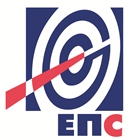 Огранак ТЕНТСектор за управљање ризицимаДатум ________________ПРАВИЛАБЕЗБЕДНОСТИ НА РАДУ У ТЕНТУ циљу прецизнијих инструкција којима се регулишу односи и обавезе између наручиоца радова/корисника услуга (ТЕНТ) и извођача радова/извршилац услуга формулисана су правила, у складу са важећим законским одредбама, која су дата у даљем тексту. У зависности од врсте и обима радова/услуга примењују се одређене тачке ових правила.Правила су саставни део уговора о извршењу послова од стране извођача радова/ извршиоца услуга.Ова правила служе домаћим и страним извођачима радова/извршиоцима услуга (у даљем тексту извођач радова) као норматив за њихово правилно понашање за време рада у објектима ТЕНТ.Поштовање правила од стране извођача радова биће стриктно контролисано и свако непоштовање биће санкционисано.У случају да два или  више извођача радова деле радни простор дужни су да сарађују у примeни прoписaних мeрa зa бeзбeднoст и здрaвљe зaпoслeних, узимajући у oбзир прирoду пoслoвa кoje oбaвљajу, да кooрдинирajу aктивнoсти у вeзи сa примeнoм мeрa зa oтклaњaњe ризикa oд пoврeђивaњa, oднoснo oштeћeњa здрaвљa зaпoслeних, кao и дa oбaвeштaвajу jeдaн другoг и свoje зaпoслeнe o тим ризицимa и мeрaмa зa њихoвo oтклaњaњe.Начин остваривања сарадње утврђује се писменим споразумом којим се одрeђује лицe зa кooрдинaциjу спрoвoђeњa зajeдничких мeрa кojимa сe oбeзбeђуje бeзбeднoст и здрaвљe свих зaпoслeних (из реда запослених ТЕНТ).Лице за коодинацију у сарадњи са представницима извођача радова и надзорног органа израђује План заједничких мера.I  ОБАВЕЗЕ ИЗВОЂАЧА РАДОВА Извођач радова, његови запослени и сва друга лица која ангажује, дужни су да у току припрема за извођење радова који су предмет Уговора, у току трајања истих, као и приликом отклањања недостатака у гарантном року, поступају у свему у складу са Законом о безбедности и здрављу на раду и осталим важећим прописима у Републици Србији из области БЗР и интерним актима ТЕНТ.Извођач радова је дужан да обезбеди рад на радним местима на којима су спроведене мере за безбедан и здрав рад, односно да обезбеди да радни процес, радна околина, средства за рад и средства и опрема за личну заштиту на раду буду прилагођени и обезбеђени тако да не угрожавају безбедност и здравље запослених и свих других лица која ангажује за извођење радова који су предмет Уговора, суседних објеката, пролазника или учесника у саобраћају.Извођач радова је дужан да обавести запослене и друга лица која ангажује приликом извођења радова који су предмет Уговора о обавезама из ових Правила. Извођач радова, његови запослени и сва друга лица која ангажује, у току припрема за извођење радова које су предмет Уговора, трајања истих, као и приликом отклањања недостатака у гарантном року дужни су да се придржавају свих правила, интерних стандарда, процедура, упутстава и инструкција о БЗР које важе у ТЕНТ, а посебно су дужни да се придржавају следећих правила: Забрањено је избегавање примене и/или ометање спровођења мера БЗРЗа радове за које је Законом о БЗР обавезан да изради Елаборат о уређењу градилишта (сходно Правилнику о садржају елабората о уређењу градилишта „Сл.гласник РС“ бр.121/12), најмање три дан пре почетка радова Служби БЗР и ЗОП достави:Елаборат о уређењу градилишта,оверену копију Пријаве о почетку радова коју је предао надлежној инспекцији рада,списак запослених на градилишту, са датумом обављеног лекарског прегледа и  датумом оспособљавања за безбедан и здрав рад на радном месту (списак мора бити оверен потписом и печатом од стране извођача радова)доказ да су запослени упознати са садржином Елабората и предвиђеним мерама за безбедан и здрав рад,oсигуравајућу полису за запослене,списак оруђа за рад, уређаја, алата и опреме и њихове атесте и сертификате,доказ о стручној оспособљености запослених сходно послу који обављају (дизаличар, виљушкариста, руковалац грађевинским машинама и др.),доказ да су запослени упознати са овим Правилима (списак лица са њиховим својеручним потписаним изјавама),име одговорног лица на градилишту, његовог заменика (у одсуству одговорног лица у другој и/или трећој смени, празником и сл.).Уколико два или више извођача радова користе исти радни простор на заједничком градилишту могу користити један Елаборат о уређењу градилишта уз доказ да су сагласни са истим. Уколико Служба БЗР и ЗОП утврди да средства за рад Извођача радова немају потребне стручне налазе и/или извештаје и/или атесте и/или  дозволе о извршеним прегледима и испитивањима, уношење истих на локације ТЕНТ неће бити дозвољено.Именује одговорно лице за безбедност и здравље на раду које ће бити на располагању све време током извођења радова и његовог заменика (у одсуству лица за БЗР у другој и/или трећој смени, празником и сл.). Служби обезбеђења и одбране ТЕНТ Обреновац, благовремено, а најкасније један дан пре почетка радова, поднесе Захтев за издавање ИД картице - пропуснице запослених домаћих извођача радова (образац QO.0.14.35 приказан у прилогу 2), на коме треба уписати локацију радова, као и време трајања радова тј. време трајања уговора са ТЕНТ. Такође, Захтев мора бити оверен потписом и печатом од стране извођача радова и потписом од стране надзорног органа и одговорног лица Службе БЗР и ЗОП организационе целине ТЕНТ Уколико су извођачи радова странци, прокси картица се издаје на основу Захтева за издавање ИД картице - пропуснице за запослене код страних извођача радова (образац QO.0.14.42 приказан у прилогу 2) који мора бити потписан од стране надзорног органа. Уз захтев се прилаже фотокопија пасоша ради констатације да ли странац има одобрену визу „Ц“ или „Д“ (уколико долази из земље са којом није потписан уговор о безвизном режиму уласка). Врста визе зависи од дужине боравка. Трошкови издавања једне ИД картице - пропуснице за запослене и возила - радне машине износе 350,00 динара и падају на терет извођача радова.Извођач радова може заменити корисника ИД картице - пропуснице, подношењем Захтева за промену корисника ИД картице - пропуснице извођача радова (образац QO.0.14.36 приказан у прилогу 2), који мора бити оверен потписом и печатом од стране извођача радова и потписом од стране надзорног органа и одговорног лица Службе БЗР и ЗОП организационе целине ТЕНТ. Уколико постоје слободне тј. неактивне ИД картице - пропуснице, прво ће се вршити замена корисника ИД картице - пропуснице, а уколико буде потребно издаваће се нове ИД картице - пропуснице. У случају да дође до деактивације ИД картице - пропуснице као последица истека уговора, поновна активација ИД картице - пропуснице биће омогућена подношењем Захтева за активацију пропусница извођача радова Служби обезбеђења и одбране (образац QO.0.14.66, приказан у прилогу 2). Поступак издавања дупликата ИД картица - пропусница запосленима код извођача радова, на основу Захтева за издавање дупликата пропуснице извођача радова (образац QO.0.14.39, приказан у прилогу 2) ближе је уређен процедуром QP.0.14.16 - Коришћење система приступне контроле..За запослене који бораве у ТЕНТ само један дан, Служби обезбеђења и одбране, поднесе Списак запослених извођача радова за привремени улазак (образац QO.0.14.37 приказан у прилогу 2) који мора бити оверен потписом извођача радова  и лица које уводи извођача радова у посао. Након овере списак се доставља на улазне капије. Уз образац QO.0.14.37 мора се доставити и Записник о упознавању са мерама безбедности QO.0.14.63, који мора бити потписан од стране лица које је извршило упознавање са мерама безбедности или од лица које уводи извођача радова у посао.Служби обезбеђења и одбране достави Захтев за улазак возила - радних машина у објекте ТЕНТ (образац QO.0.14.44 приказан у прилогу 2) који мора бити потписан од стане надзорног органа. На основу поднетог Захтева, Служба обезбеђења и одбране издаје ИД картицу - пропусницу за возила - радне машине (приказан у прилогу 2)На крају сваке календарске године, Служба обезбеђења и одбране израђује преглед издатих ИД картица извођачима радова (у слободној форми) и доставља га Служби набавке, ради наплате.Извођач радова, као и сви његови запослени, као корисници система техничке заштите који се користи у ТЕНТ дужни су да поштују правила поступања која су ближе уређена процедурама QP.0.14.15 - Процедура за коришћење система видео надзора и QP.0.14.16 - Процедура за коришћење система приступне контроле.Захтевом - Списак запослених за рад ван редовног радног времена (образац QO.0.14.38 приказан у прилогу 2) који мора бити оверен потписом и печатом извођача радова и потписом од стане надзорног органа тражи сагласност за рад ван редовног радног времена, односно радним даном после 15 часова, суботом, недељом и државним празником.Обезбеди поштовање режима улазака и излазака својих запослених, сходно наредбама директора ТЕНТ, директора организационих целина ТЕНТ и Службе обезбеђења и одбране.Приликом уношења сопственог алата, опреме и материјала, сачини спецификацију истог на обрасцу QO.0.14.12 – Спецификација алата, опреме и материјала  који се уноси у круг ТЕНТ (приказан у прилогу 2), и то у три примерка, који морају бити потписани прво од стране Надзора ТЕНТ (инжењер радова, водећи инжењер), односно наручиоца, а након тога од службеника обезбеђења. Један примерак оверене Спецификације (сва три потписа) доставља се Надзору, други остаје у Служби обезбеђења и одбране, а трећи примерак задржава извођач радова. Изношење сопственог алата, опреме и материјала из круга ТЕНТ врши искључиво на основу Дозволе за изношење алата, опреме и материјала извођача радова из круга ТЕНТ (образац QO.0.14.13 – Дозвола за изношење алата, опреме и материјала извођача радова из круга ТЕНТ, приказан у прилогу 2). Дозволу за изношење алата, опреме и материјала из круга ТЕНТ потписују: овлашћено лице извођача радова (нпр. алатничар, магационер) односно лице које прати, чува, издаје алат и опрему, и за коју је одговоран од тренутка уласка алата и опреме у круг ТЕНТ, Надзор (инжењер радова, водећи инжењер, односно наручилац посла) и овлашћено лице Сектора организационе целине у оквиру које извођач изводи радове (шеф службе, главни инжењер Сектора). Образац се попуњава у три примерка од којих, оригинал остаје на излазној капији након извршене контроле од стране службеника обезбеђења, једна копија прати материјал који се износи, а друга копија остаје запосленом који је издао дозволу.Приликом извођења радова придржава се свих законских, техничких и интерних прописа из безбедности и здравља на раду и противпожарне заштите, а посебно спроводи Уредбу о мерама заштите од пожара при извођењу радова заваривања, резања и лемљења у постројењима (уз претходно подношење Захтева за издавање одобрења за заваривање Служби БЗР и ЗОП, образац QO.0.14.14, приказан у прилогу 2), Упутство о обезбеђењу спровођења мера заштите од зрачења при радиографском испитивању (уз претходно подношење Захтева за издавање одобрења за радиографско испитивање Служби БЗР и ЗОП, образац QO.0.14.34, приказан у прилогу 2).Поштује QU.0.06.01 Упутство o поступку извршења обезбеђења постројења за извођење радова у ТЕНТ и QU.5.05.03 Упутство o поступку извршења обезбеђења постројења за време извођења радова на индустријској железници (процедуре за изолацију и закључавање извора енергије и радних флуида).Поштује процедуре и упутства ТЕНТ за заштиту животне средине и заштиту здравља и безбедности на раду, која се односе на управљање отпадом, течним горивима, хемикалијама, као и процедуре и упутства за ванредне ситуације као што су: изливања и испуштања нафте, бензина, опасног отпада, растварача, боја, гасова, итд. односно Планове за реаговање у ванредним ситуацијама. Ако се изливање догоди, извођач радова је обавезан да предузме мере да заустави изливање и да одмах обавести одговорна лица у складу са Плановима за реаговање у ванредним систуацијама. Своје запослене детаљно упозна, у складу са Елаборатом о уређењу градилишта, са опасностима при раду у оваквим енергетским постројењима, односно на опасности од рада са ел. енергијом, опасности флуида под високим притиском и температуром, опасности од рада на висинама, од рада у скученом простору, опасности од хемикалија, гасова, железничког саобраћаја и другим које могу бити опасне по живот и здравље запослених. Такође мора да упозна запослене и са могућим последицама до којих може доћи по животну средину. Своје запослене упозна да, без посебне дозволе овлашћеног лица наручиоца, не смеју да користе средства за рад наручиоца (алатне машине у радионици одржавања, погонске уређаје и машине, вучна средства ЖТ, као и транспортнe машинe (дизалице, кранове, виљушкаре и остала моторна возила), независно од тога да ли су обучени за наведене послове.За одређена добра која транспортује у ТЕНТ, у складу са законским прописима, обавља возилима која имају одговарајући АДР сертификат и да возилом управља лице са истим сертификатом.За своје запослене обезбеди лична и колективна заштитна средства и сноси одговорност о њиховој правилној употреби.Запослени на радном оделу имају видно обележен назив фирме у којој раде.Сноси пуну одговорност за безбедност и здравље својих запослених, запослених подизвођача и другог особља које је укључено у радове извођача. Виљушкари и грађевинске машине морају бити снабдевени са ротационим светлом и звучном сиреном за вожњу уназад.Сва возила, као и радне машине, за која су издате ИД картице за улазак у објекте ТЕНТ,  морају имати видно обележен назив фирме.Поштује наложене мере или упутства која издаје координатор радова у случају ако више извођача радова истовремено обављају радове. Обезбеди сопствени надзор над спровођењем мера безбедности на раду и обезбеди прву  помоћ.Обезбеди сигурно и исправно складиштење, коришћење и одлагање свих запаљивих, опасних, корозивних и отровних материја, течности и гасова.Поштује забрану спаљивања смећа и отпадног материјала као и коришћења ватре на отвореном простору за грејање запослених.У потпуности преузима све обавезе које проистичу из законских прописа, а у вези повреда на раду као и обавезе према надлежној инспекцији (пријава повреде и др.).Благовремено извештава Службу БЗР и ЗОП о свим догађајима из области БЗР који су настали приликом извођења радова/пружања услуга, истог дана или следећег радног дана пријави сваку повреду на раду својих запослених, акцидент или инцидент.Служби БЗР и ЗОП достави копију Извештаја о повреди на раду који је издао за сваког свог запосленог који се повредио приликом извођења радова који су предмет Уговора.Радни простор одржава уредан, чист, сигуран за кретање радника и транспорт.Свакодневно, уз сагласност  наручиоца радова, врши уклањање дрвеног, металног и друге врсте отпадног материјала на одговарајућа места која су заједнички договорена.Монтажни материјал прописно складишти.Сва опасна места (опасност од пада са висине и друго) обезбеди траком, оградом и таблама упозорења.Фиксирање терета за дизање, обележавање опасног простора испод терета и навођење дизаличара сме да обавља унапред именована особа (везач-сигналиста).Све грађевинске скеле буду монтиране од стране специјализованих фирми, по урађеном пројекту и прегледане пре употребе од стране корисника.На захтев надзорног органа на градилишту обезбеди довољан број мобилних тоалета.Наручиоцу радова не ремети редован процес производње и рад запослених.Поштује радну и технолошку дисциплину установљену код наручиоца радова.Обавеже своје запослене да стално носе лична документа и покажу их на захтев овлашћених лица за безбедност.Најстроже је забрањен улазак, боравак или рад, на територији и у просторијама ТЕНТ, под утицајем алкохола или других психоактивних супстанци;На захтев надзорног органа, лица за БЗР, координатора за извођење радова и руководиоца пројекта ТЕНТ запослени извођача радова морају се подвргнути алко тесту сходно Упутству о контроли алко тестом.Запослени извођача и подизвођача радова бораве и крећу се само у објектима ТЕНТ на којима изводе радове.Забрањено је уношење оружја унутар локација Огранка ТЕНТ, као и неовлашћено фотографисање.Обавезно је придржавање правила и сигнализације безбедности у саобраћају.На захтев надзорног органа, удаљи запосленог са градилишта, када се утврди да је неподобан за даљи рад на градилишту.На захтев надзорног органа, испита сваки случај повреде ових Правила, предузме одговарајуће мере против запосленог и о томе обавести надзорни орган ТЕНТ.II ОБАВЕЗЕ ИЗВОЂАЧА РАДОВА ЧИЈИ СУ ЗАПОСЛЕНИ АНГАЖОВАНИПО „НОРМА ЧАС“Извођач радова који своје запослене ангажују по „норма часу“, у организацији ТЕНТ, обавезан је да:Своје запослене опреми одговарајућим средствима и опремом за личну заштиту на раду у складу са опасностима и /или штетностима односно ризицима од настанка повреда и оштећења  здравља које су за то место у радној околини препознате и утврђене проценом ризика. На сваких 6 месеци, Служби БЗР и ЗОП,  достави спискове запослених Извођача радова по Службама и радним местима где су распоређени.За извођење радова (обављање посла) ангажује здравствено способне запослене,За рад на радним местима са повећаним ризиком утврђеним Актом о процени ризика у ТЕНТ, ангажује запослене који су обавили прописане лекарске прегледе за рад на радним местима са повећаним ризиком, а по поступку и у роковима утврђеним Актом о процени ризика.  Копију извештаја о извршеном претходном лекарском прегледу кандидата за заснивање радног односа достави ТЕНТ (Сектору за људске ресурсе) пре заснивања радног односа.  Копију извештаја о извршеном периодичном лекарском прегледу запосленог који пружа услуге ТЕНТ достави руководиоцу организационе целине у којој је запослени ангажован, најкасније један дан пре истека важности важећег лекарског извештаја.  Води евиденцију о лекарским прегледима запослених распоређених на радним местима са повећаним ризиком у складу са роковима утврђеним Актом о процени ризика ТЕНТ  По захтеву ТЕНТ, у случају премештаја на друго радно место, запосленог упути на лекарски преглед у складу са захтевима радног места на које се запослени распоређује и да копију извештаја о извршеном лекарском прегледу запосленог достави ТЕНТ (Сектору за људске ресурсе).  Запослене распоређене на радна места за које је прописан санитарни лекарски преглед, упуте на исти и о томе воде евиденцију.О забрани рада (необављеног лекарског прегледа или неспособности за рад) свог запосленог, упозна руководиоца организационе целине у којој је запослени ангажован и у договору са њим одреди замену за запосленог коме је забрањен рад.Изврши теоријско и практично оспособљавање за безбедан и здрав рад запослених који пружају услуге ТЕНТ, пре заснивања радног односа, и са овереном копијом прописаног обрасца-евиденција о запосленима оспособљеним за безбедан и здрав рад и упути га на рад у ТЕНТ.Преузме све обавезе које проистичу из законских прописа, а у вези повреда на раду као и обавезе према надлежној инспекцији (пријава повреда и др.) и о истима писаним путем обавесте Службу БЗР и ЗОП ТЕНТ.Служби БЗР и ЗОП ТЕНТ достави копију извештаја о повреди на раду запосленог који пружа услуге ТЕНТ.III ОБАВЕЗЕ ТЕНТ ЗА ЗАПОСЛЕНЕ АНГАЖОВАНЕ ПО „НОРМА ЧАС“  ТЕНТ, односно руководиоци организационих целина у оквиру којих су ангажовани запослени Извођача радова обавезни су да:На захтев Извођача радова, по потреби, у електронској форми доставе све интерне прописе ТЕНТ (Акт о процени ризика, Правилник о безбедности и здрављу на раду ТЕНТ Обреновац, Правилник ЗОП, Упутство о обезбеђењу радова и процедуре IMS). Oбезбеде запосленима Извођача радова који пружају услуге ТЕНТ рад на радном месту и у радној околини у којима су спроведене мере безбедности и здравља на раду.У договору са Службом за обуку кадрова, организују теоретско и практично оспособљавање запослених Извођач радова за безбедан и здрав рад пре распоређивања на радно место, у складу са Актом о процени ризика ТЕНТ и специфичностима његовог радног места.Након извршене теоријске и практичне оспособљености води евиденцију, а оверену копију прописаног обрасца-евиденција о запосленима оспособљеним за безбедан и здрав рад достави Извођачу радова.IV НЕПОШТОВАЊЕ ПРАВИЛАСлужба БЗР и ЗОП ТЕНТ, док траје извођење уговорених радова, врши контролу примене ових правила.Извођач радова је дужан да лицима одређеним, у складу са прописима, од стране ТЕНТ омогући спровођење контроле примене превентивних мера за безбедан и здрав рад.Извођач радова је искључиво одговоран за безбедност и здравље својих запослених и свих других лица која ангажује приликом извођења радова које су предмет Уговора.У случају непоштовања правила БЗР, ТЕНТ неће сносити никакву одговорност нити исплатити накнаде/трошкове Извођачу радова по питању повреда на раду, односно оштећења средстава за рад.У случају да извођач не поштује Правила безбедности на раду ТЕНТ, обавезе и закључке са радних састанака, Служба БЗР и ЗОП писмено обавештава надзорни орган, одговорно лице извођача радова, директора огранка у коме се радови изводе и захтева од извођача радова прекид радних активности све док се разлози за његово постојање не отклоне.На захтев надзорног органа или Службе БЗР и ЗОП, Служба обезбеђења и одбране удаљава запослене извођача радова који се понашају супротно одредбама Правила безбедности на раду или крше кућни ред и ометају редован процес рада. Служба обезбеђења и одбране овлашћена је да запосленом извођача радова забрани приступ у објекте ТЕНТ (у даљем тексту: Забрана), за време трајања уговора о извршењу послова, ако крши безбедносне процедуре на раду, нарушава унутрашњи ред и несметано одвијање процеса рада (конзумирање алкохола и наркотика, туча, свађа и др.).У случају вршења кривичног дела и тежих прекршаја нарушавања јавног реда и мира, запосленом извођача радова се трајно забрањује приступ у објекте ТЕНТ.Забрана се уводи у евиденцију система приступне контроле ТЕНТ, о чему се обавештава одговорно лице на градилишту или директор фирме која је ангажована на извршењу послова у ТЕНТ, уколико се Забрана односи на одговорно лице на градилишту, као и надзорни орган ТЕНТ.Забрана приступа у објекте ТЕНТ запосленом извођача радова, који злоупотребљава коришћење ИД картице, ближе је уређена процедуром QP.0.14.16 – Коришћење система приступне контроле. V  САСТАНЦИ У ВЕЗИ БЕЗБЕДНОСТИ И ЗДРАВЉА НА РАДУПрвом састанку за безбедност присуствују:лице за безбедност и здравље у ТЕНТ,инструктор БЗР и ЗОП из Службе за обуку кадрова. надзорни орган,одговорно лице извођача радова на градилишту иодговорно лице за безбедност и здравље извођача радова. Садржај првог састанка:Одређивање радног простора (контејнери за смештај радника, материјала, санитарни чворови, и др.);Упознавање са опасностима и штетностима у термоенергетским постројењима и железничком саобраћају;Прва помоћ (телефонски бројеви, процедуре, и др.);Противпожарна заштита (телефонски бројеви, процедуре, дозволе и др.), опасне материје (хемикалије, гас и горива), заштита животне средине;Лична и колективна заштитна опрема;Правила саобраћаја;Одржавање и чишћење радног простора;Именовање одговорних лица;Поступак у случају повреде на раду;Последице непоштовања Правила безбедности на раду ТЕНТ иПлан заједничких мера   Редовни састанци (једном недељно) одржавају се са сваким извођачем посебно или са свим извођачима заједно. Састанак води надзорни орган - вођа пројекта и одговорно лице за безбедност ТЕНТ.Садржај редовног састанка:Стање радног и складишног простора;Стање противпожаре заштите, опасних материја (хемикалије, гас, горива);Коришћење личне и колективне заштитне опреме;Поштовање правила саобраћаја;Процене ризика од повреда иМогућност побољшања безбедности и здравља на раду.1.Општи подаци о јавној набавци32.Подаци о предмету набавке33.Техничка спецификација (врста, техничке карактеристике, квалитет, обим и опис услуга...)44.Услови за учешће у поступку ЈН и упутство како се доказује испуњеност услова  165.Критеријум за доделу уговора236.Упутство понуђачима како да сачине понуду247.Обрасци и прилози 408.Модел уговора72Назив и адреса НаручиоцаЈавно предузеће „Електропривреда Србије“ Београд,Улица Балканска број 13, 11000 БеоградОгранак ТЕНТ  Београд - Обреновац, адреса Богољуба Урошевића Црног 44, 11500 ОбреновацИнтернет страница Наручиоцаwww.eps.rsВрста поступкаОтворени поступакПредмет јавне набавкеИстражне услуге на носећим челичним и бетонским конструкцијама ГПО и заједничким објектима са пројектом санације - ТЕНТ Опис сваке партијеJавна набавка је обликована по партијама и то:                Пaртија I: Истражне услуге на носећим челичним и бетонским конструкцијама ГПО и заједничким објектима са пројектом санације - ТЕНТ          Пaртија II:  Истражне услуге на носећим челичним и бетонским конструкцијама ГПО и заједничким објектима са пројектом санације - ТЕНТ-2Циљ поступка Закључење Уговора о јавној набавци КонтактСлавиша Зечевићe-mail: slavisa.zecevic@eps.rs ВРСТА УСЛУГЕЈ.МОЧЕКИВАНА КОЛИЧИНА1.ПОЛАРНИ СТУБ:•	Визуелни преглед конструкције – регистровање евентуалних уочених оштећења,•	Утврђивање димензија главних конструкцијских елемената ,•	Израда фотодокументације евентуалних уочених оштећења•	Утврђивање локација и узимање узорака уграђеног материјала – бетона, ради испитивања притисне чврстоће ( кернови ø 100 мм, минимални број узорака по конструкцијском елементу – 3 ком),•	Утврђивање дубине карбонитизације на минимално три претходно припремљена места,•	Утврђивање распореда уграђене арматуре и дебљине заштитног слоја бетона недеструктивним методама и провера усклађености са доступном техничком документацијом,•	Уградња геодетских репера за осматрање слегања темеља,•	Снимање вертикалности стуба из два ортогоналана правца,•	Израда извештаја о прегледу са подацима о обављеним лабораторијским испитивањима и предлогом мера за санацију оштећења.Обрачун по комплетно извршеној услузи и достављеном извештају.Комплет извештај садржи  4 штампана и 4 електронска ( ЦД ) примерка.1.-комплет ком1,02.ПОЛАРНА СТАЗА:•	Визуелни преглед конструкције – регистровање евентуалних уочених оштећења,•	Утврђивање димензија главних конструкцијских елемената и провера са подацима из постојеће техничке документације,•	Израда фотодокументације евентуалних уочених оштећења,•	Утврђивање локација и узимање узорака уграђеног материјала – бетона, ради испитивања притисне чврстоће ( кернови ø 100 мм, минимални број узорака по конструкцијском елементу – 3 ком),•	Утврђивање дубине карбонитизације на минимално три претходно припремљена места,•           Геодетско снимање нивелете поларне стазе,•           Геодетско снимање нивелете шине,•           Геодетско снимање растојања ГИШ-а од центра поларне стазе, •           Утврђивање координата поларне стазе,•	Уградња геодетских маркица – репера и геодетско "нулто" снимање, нивелманско опажање коте ГИШ-а "мале" и "велике" шине, •	Израда извештаја о прегледу са подацима о обављеним лабораторијским  испитивањима и предлогом мера за санацију оштећења.Обрачун по комплетно извршеној услузи и достављеном извештају.Комплет извештај садржи  4 штампана и 4 електронска ( ЦД ) примерка.2.-комплет ком1,03.КОПАЧ И ОДЛАГАЧ:•	Визуелни преглед конструкција – регистровање евентуалних уочених оштећења•	Утврђивање димензија главних конструкцијских елемената и провера са подацима из постојеће техничке документације, •	Израда фотодокументације евентуалних уочених оштећења•	Геодетско нивелманско опажање ГИШ-а на на копачу, нивелманско опажање нивелете одлагача и копача, •	Ултразвучно мерење дебљине  уграђеног конструкцијског челика на местима где су евидентирана оштећења услед корозије,•	Контрола квалитета заварених спојева НДТ методама, на местима одређеним приликом визуелног прегледа конструкције,•	Мерење вибрационих карактеристика конструкције копача у три различита режима рада - положаја стреле копача, анализа негативног деловања таквих вибрација на конструкцију копача,•	Контрола напона напрезања у челичним елементима конструкције стреле копача. Контрола ће се извршити на елементима који су по положају у конструкцији изложени највећим експлоатационим оптерећењима. Испитивања ће се вршити под експлоатационим оптерећењем. •	Израда извештаја о прегледу са подацима о обављеним  испитивањима и предлогом мера за санацију оштећења.Обрачун по комплетно извршеној услузи и достављеном извештају.Комплет извештај садржи  4 штампана и 4 електронска ( ЦД ) примерка.3.-комплет ком1,0Р.брПредмет набавке услугеЈ.М.Кол.1Транспортни мостови ДУ 1 и ДУ2
- Визуелни преглед конструкција – регистровање уочених оштећења; провера димензија главних конструкцијских елемената и провера са подацима из постојеће техничке документације. Потребно посебну пажњу обратити на дооње појасне штапове решеткасте конструкције, обавити визуелни преглед из непосредне близине, ангажовањем самоходних возила са корпом. Стање конструкције упоредити са стањем претходно обављеног прегледа из 2014. године.
- Израда фотодокументације уочених оштећења,
- Геодетско снимање објеката (контрола вертикалности стубова, нивелманско опажање стубова у равни на минималној висини од 0.5 м од коте терена). Упоређење резултата са претходно обављеним мерењима из 2014. године.
- Ултразвучно мерење дебљине  уграђеног конструкцијског челика на местима где су евидентирана оштећења услед корозије,
- контрола квалитета заварених спојева на местима одређеним приликом визуелног прегледа конструкције;
- контрола напона напрезања у челичним елементима конструкције и мерење вибрација услед деловања експлоатационог оптерећења. Контрола ће се извршити на елементима који су по положају у конструкцији изложени највећим експлоатационим оптерећењима 
- Утврђивање механичких осцилација рада погонских бубњева транспортних трака и њиховог негативног деловања на носећу челичну конструкцију. У претходном прегледу примећена су знатна оштећења носеће конструкције погонских бубњева,  
- Израда извештаја о прегледу са подацима о обављеним лабораторијским испитивањима и предлог санационих мера.
Обрачун по комаду.ком12Копач и Одлагач допреме 2
- Визуелни преглед - евиденција уочених оштећења Копача, Одлагача и поларне стазе - регистровање уочених оштећења; 
- Геодетско снимање нивелете поларне стазе
- Геодетско снимање нивелете шине
- Геодетско снимање растојања ГИШ-а од центра поларне стазе, утврђивање координата поларне стазе
- Ветикалност поларног стуба
- Упоређење резултата са претходно обављеним мерењима.
- Израда графичке документације Копача и Одлагача на допреми 2 
(диспозиција и карактеристични пресеци са прављењем 3Д модела)
- Израда контролног статичког прорачуна Копача и одлагача 2
- Израда програма испитивања под деловањем експлоатационог оптерећења – фазе копања
- Мерење напона напрезања у главним елементима конструкције Копача 2 под деловањем експлоатационог оптерећења и упоређење измерених вредности напона напрезања са рачунским вредностима
- Мерење убрзања конструкције копача услед деловања експлоатационог оптерећења
- Анализа измерених и рачунских вредности са закључком и предлогом евентуалних санационих радова.
Обрачун по комаду.ком13Прелазне зграде на допремама Д1 и Д2
- Визуелни преглед конструкције - регистровање уочених оштећења; утврђивање димензија главних конструкцијских елемената и провера са подацима из постојеће техничке документације; израда фото- документације уочених оштећења; геодетско снимање објекта (контрола вертикалности стубова, нивелманско опажање објекта у равни на минималној висини од 0.5 м од коте терена); ултразвучно мерење дебљине  уграђеног конструкцијског челика на местима где су евидентирана оштећења услед корозије; контрола квалитета заварених спојева на местима одређеним приликом визуелног прегледа конструкције; израда извештаја о прегледу са подацима о обављеним лабораторијским испитивањима, закључцима и мерама санације.
Упоређење резултата са претходно обављеним мерењима из 2014. године
Обрачун по комаду.ком44Кровни решеткасти носачи машинске сале ГПО  
- Визуелни преглед конструкције - регистровање уочених оштећења; утврђивање димензија главних конструкцијских елемената и провера са подацима из постојеће техничке документације; израда фото- документације уочених оштећења; уградња геодетских маркица и геодетско снимање објекта ( нивелманско опажање доњег појаса решеткастих носача на минимум 10 решеткастих носача); ултразвучно мерење дебљине  уграђеног конструк- цијског челика на местима где су евидентирана оштећења услед корозије; контрола квалитета заварених спојева на местима одређеним приликом визуелног прегледа конструкције; израда извештаја о прегледу са подацима о обављеним лабораторијским испитивањима, закључцима и мерама санације.
Обрачун по комаду.ком15Истражне услуге на носећој  челичној  конструкцији „ГЕРИСТ“-а  котла блока A5 са извештајем и предлогом санације.
Услуге садрже:
-преглед стања  геометрије челичне конструкције и конструктивних делова и елемената: стубова, подужних и попречних греда, елемената за укрућење, чворних елемената и ослонаца, везних елемената и утврђивање евентуалних  одступања од пројектованог (деформација, угиба, померања). Обим прегледа 100%,од коте +/- 0,00 до +102,50 (круна котла),
-преглед оштећења челичне конструкције као што су: прслине, пукотине, одвојени и деградирани делови. Обим прегледа 100%, од коте +/- 0,00 до +102,50 (круна котла),
-утврђивање степена корозије челичне конструкције услед  утицаја уља, угља и влаге током експлоатације и стања АКЗ. Обим прегледа 100%,од коте +/- 0,00 до +102,50 (круна котла),
-ултразвучно мерење дебљине основног материјала елемената (лимова) конструкције са  припремом за испитивање (брушење). Орјентационо око 600 мерних места,
-преглед ослоначких веза носећих стубова са темељом,
-контрола заварених спојева испитивањем методом без разарања,  (визуелни преглед, ултразвучно испитивање, испитивање магнетним честицама/пенетранско испитивање) са  припремом заварених спојева за испитивање брушењем. Орјентационо око 100м' заварених спојева. Израда извештаја о прегледу са подацима о обављеним лабораторијским испитивањима, закључцима и мерама санације.
Обрачун по комаду.ком16Зграда за мазут 
- Визуелни преглед конструкције; регистровање уочених оштећења; утврђивање димензија главних конструкцијских елемената и провера са подацима из постојеће техничке документације; израда фото- документације уочених оштећења; уградња геодетских маркица и геодетско снимање објекта (контрола вертикалности стубова, нивелманско опажање објекта у равни на минималној висини од 0.5 м од коте терена); израда извештаја о прегледу са подацима о обављеним лабораторијским испитивањима, закључцима и мерама санације.
Обрачун по комадуком17Истоварна станица са бункером 
- Анализа расположивих подлога
- Визуелни преглед, евиденција уочених оштећења
- Утврђивање димензија главних конструкцијских елемената и провера са постојећим подацима
- Истражни радови – утврђивање локација за узимање узорака бетона, утврђивање дубине карбонитизације, утврђивање заштитног слоја бетона
- Израда извештаја о обављеним истражним радовима са предлогом евентуалних санационих радова.
Обрачун по комаду.ком18Ултразвучна дефектоскопија конструкционих делова и елемената:
- Превасходно, ослоначких плоча - испод носача лежајева (према могућем приступу), анкер завртњева, који су укотвљени само до одређене дубине у бетонску масу, деградација, пукотина и прслина на местима које се, за потребно, констатују визуелним прегледом,
Обрачун по комаду мерног места.ком109Испитивање карактеристика узорака бетона
- Испитивање чврстоће на притисак бетона армирано-бетонских  конструкција недеструктивним поступком (склерометром);
Обрачун по комаду мерног места.ком3010Вађење кернова
- Испитивање чврстоће на притисак узорака бетона армиранобетонских конструкција деструктивним поступком (вађењем цилиндричних узорака);
Oбрачун по комаду.ком1011Испитивање карактеристика санационог материјала
- Испитивање припремљених узорака – доставља их наручилац. За сваки узорак по  три епрувете.
Обрачун по комаду (узорку)ком1012Инжењер - дан
- Специјалистички радови (визуелни преглед, евиденција оштећења, потребна испитивања на терену, израда извештаја, предлог санационих мера)
Обрачун по дану.дан1013Техничар – дан
- Специјалистички радови (визуелни преглед, евиденција оштећења, потребна испитивања на терену, израда извештаја, предлог санационих мера).
Обрачун по дану.дан10Ред. Бр.4.1.ОБАВЕЗНИ УСЛОВИ ЗА УЧЕШЋЕ У ПОСТУПКУ ЈАВНЕ НАБАВКЕ ИЗ ЧЛАНА 75. ЗАКОНА1.Услов:Да је понуђач регистрован код надлежног органа, односно уписан у одговарајући регистарДоказ: - за правно лице:Извод из регистра Агенције за привредне регистре, односно извод из регистра надлежног Привредног суда - за предузетнике: Извод из регистра Агенције за привредне регистре, односно извод из одговарајућег регистра Напомена: У случају да понуду подноси група понуђача, овај доказ доставити за сваког члана групе понуђачаУ случају да понуђач подноси понуду са подизвођачем, овај доказ доставити и за сваког подизвођача2.Услов: Да понуђач и његов законски заступник није осуђиван за неко од кривичних дела као члан организоване криминалне групе, да није осуђиван за кривична дела против привреде, кривична дела против заштите животне средине, кривично дело примања или давања мита, кривично дело превареДоказ:- за правно лице:1) ЗА ЗАКОНСКОГ ЗАСТУПНИКА – уверење из казнене евиденције надлежне полицијске управе Министарства унутрашњих послова – захтев за издавање овог уверења може се поднети према месту рођења или према месту пребивалишта.2) ЗА ПРАВНО ЛИЦЕ – За кривична дела организованог криминала – Уверење посебног одељења (за организовани криминал) Вишег суда у Београду, којим се потврђује да понуђач (правно лице) није осуђиван за неко од кривичних дела као члан организоване криминалне групе. С тим у вези на интернет страници Вишег суда у Београду објављено је обавештењеhttp://www.bg.vi.sud.rs/lt/articles/o-visem-sudu/obavestenje-ke-za-pravna-lica.html3) ЗА ПРАВНО ЛИЦЕ – За кривична дела против привреде, против животне средине, кривично дело примања или давања мита, кривично дело преваре – Уверење Основног суда  (које обухвата и податке из казнене евиденције за кривична дела која су у надлежности редовног кривичног одељења Вишег суда) на чијем подручју је седиште домаћег правног лица, односно седиште представништва или огранка страног правног лица, којом се потврђује да понуђач (правно лице) није осуђиван за кривична дела против привреде, кривична дела против животне средине, кривично дело примања или давања мита, кривично дело преваре.Посебна напомена: Уколико уверење Основног суда не обухвата податке из казнене евиденције за кривична дела која су у надлежности редовног кривичног одељења Вишег суда, потребно је поред уверења Основног суда доставити и Уверење Вишег суда на чијем подручју је седиште домаћег правног лица, односно седиште представништва или огранка страног правног лица, којом се потврђује да понуђач (правно лице) није осуђиван за кривична дела против привреде и кривично дело примања мита.- за физичко лице и предузетника: Уверење из казнене евиденције надлежне полицијске управе Министарства унутрашњих послова – захтев за издавање овог уверења може се поднети према месту рођења или према месту пребивалишта.Напомена: У случају да понуду подноси правно лице потребно је доставити овај доказ и за правно лице и за законског заступникаУ случају да правно лице има више законских заступника, ове доказе доставити за сваког од њихУ случају да понуду подноси група понуђача, ове доказе доставити за сваког члана групе понуђачаУ случају да понуђач подноси понуду са подизвођачем, ове доказе доставити и за сваког подизвођача Ови докази не могу бити старији од два месеца пре отварања понуда.3.Услов: Да је понуђач измирио доспеле порезе, доприносе и друге јавне дажбине у складу са прописима Републике Србије или стране државе када има седиште на њеној територијиДоказ:- за правно лице, предузетнике и физичка лица: 1.Уверење Пореске управе Министарства финансија да је измирио доспеле порезе и доприносе и2.Уверење Управе јавних прихода локалне самоуправе (града, односно општине) према месту седишта пореског обвезника правног лица и предузетника, односно према пребивалишту физичког лица, да је измирио обавезе по основу изворних локалних јавних прихода Напомена:Уколико локална (општинска) управа јавних приход у својој потврди наведе да се докази за одређене изворне локалне јавне приходе прибављају и од других локалних органа/организација/установа понуђач је дужан да уз потврду локалне управе јавних прихода приложи и потврде тих осталих локалних органа/организација/установа Уколико је понуђач у поступку приватизације, уместо горе наведена два доказа, потребно је доставити уверење Агенције за приватизацију да се налази у поступку приватизацијеУ случају да понуду подноси група понуђача, ове доказе доставити за сваког учесника из групеУ случају да понуђач подноси понуду са подизвођачем, ове доказе доставити и за подизвођача (ако је више подизвођача доставити за сваког од њих)Ови докази не могу бити старији од два месеца пре отварања понуда.4. Услов:Да је понуђач поштовао обавезе које произилазе из важећих прописа о заштити на раду, запошљавању и условима рада, заштити животне средине, као и да нема забрану обављања делатности која је на снази у време подношења понудеДоказ:Потписан и оверен Образац изјаве на основу члана 75. Став 2. ЗЈН (Образац бр.4)Напомена:Изјава мора да буде потписана од стране овлашћеног лица за заступање понуђача и оверена печатом. Уколико понуду подноси група понуђача, Изјава мора бити достављена за сваког члана групе понуђача. Изјава мора бити потписана од стране овлашћеног лица за заступање понуђача из групе понуђача и оверена печатом.  Уколико понуђач подноси понуду са подизвођачем, Изјава мора бити достављена и за сваког подизвођача. Изјава мора бити потписана од стране овлашћеног лица за заступање подизвођача и оверена печатом.5.Услов:да понуђач има важећу дозволу:ПАРТИЈА 2Важећа лиценца за израду техничке документације – пројеката грађевинских конструкција за термоелектране, снаге 10 и више MW, издате од надлежног Министарства.Доказ:Копија важеће лиценцеУ случају да понуду подноси група понуђача, овај доказ дужан је да достави сваки понуђач из групе понуђача којем је поверено извршење дела набавке за који је неопходна испуњеност тог услова.У случају да понуђач подноси понуду са подизвођачем, овај доказ доставља и за подизвођача за део набавке који ће извршити преко подизвођача. Ако је за извршење дела набавке чија вредност не прелази 10 % укупне вредности јавне набавке потребно испунити обавезан услов из члана 75. став 1. тачка 5. ЗЈН, понуђач може доказати испуњеност тог услова преко подизвођача којем је поверио извршење тог дела набавке.4.2  ДОДАТНИ УСЛОВИ ЗА УЧЕШЋЕ У ПОСТУПКУ ЈАВНЕ НАБАВКЕ ИЗ ЧЛАНА 76. ЗАКОНА6.Пословни капацитет ПАРТИЈА 1 и 2Услов: Систем управљања по стандардима ISO- односно ISO/IEC (за акредитована тела за оцењивање усаглашености).  Доказ: Сертификати: SRPS ISO/IEC 17025:2006 или одговарајући; ИSRPS ISO  9001:2008  или одговарајућиНАПОМЕНА: Што се тиче сертификата ISO,  Наручилац их као произвођач електричне енергије поседује и има право и обавезу да исте захтева од понуђача опреме и услуга јер се на тај начин доказује да је производ урађен по стандардима на које се Наручилац позива. У овом случају се траже ISO стандарди квалитета и компетентности лабораторија за испитивање, што је битно с обзиром на предмет јавне набавке.ПАРТИЈА 1 Понуђач располаже минималним пословним капацитетом ако:је у претходне 3 (три) године до дана објављивања Позива за подношење понуда на Порталу јавних набавки, успешно реализовао  уговоре за услуге које су предмет јавне набавке, истражне услуге на бетонским и челичним конструкцијама, испитивање бетонских и челичних конструкција и израда извештаја о испитивању у уговореном року, обиму и квалитету, и да у гарантном року, до дана издавања потврде о референтним набавкама, није било рекламација на исте.Доказ:Попуњен, потписан и оверен образац Списак извршених услуга - стручне референце (образац бр. 5.) и1.2. потврде о референтним набавкама, које морају бити попуњене, потписане и оверене печатом референтних наручилаца (образац бр. 6.)ПАРТИЈА 2 Понуђач располаже минималним пословним капацитетом ако:је у претходних (пет) година до дана објављивања Позива за подношење понуда на Порталу јавних набавки, извршио референтне набавке у уговореном року, обиму и квалитету, и да у гарантном  року, до дана издавања потврде о референтним набавкама, није било рекламација на исте.Доказ:Попуњен, потписан и оверен образац Списак извршених услуга - стручне референце (образац бр. 5.) и1.2. потврде о референтним набавкама, које морају бити попуњене, потписане и оверене печатом референтних наручилаца (образац бр. 6.)7.Кадровски капацитетПАРТИЈА 1Понуђач располаже минималним кадровским капацитетом ако: има запослене односно, има радно ангажоване извршиоце (по основу другог облика ангажовања ван радног односа, предвиђеног члановима 197–202. Закона о раду) и то најмање:- 2 дипломиранa инжењера (VII степена стручне спреме), са лиценцом Одговорног пројектанта бр. 310 издатом од стране Инжењерске коморе Србије и -  2 дипломиранa инжењерa геодезије,  VII степена стручне спреме, са лиценцом бр. 372 или 471 издатом од стране Инжењерске коморе Србије Доказ:Фотокопија пријаве – одјаве на обавезно социјално осигурање издате од надлежног Фонда ПИО (образац М или М3А), којом се потврђује да су запослени радници, запослени код понуђача – за лица у радном односу, односно, фотокопије важећих уговора о ангажовању – за лица ангажована ван радног односа.копију  тражених лиценци и копију потврде од Инжењерске Коморе Србије којим се доказује да су тражене лиценце важеће и да одлуком Суда части издате лиценце нису одузете,НАПОМЕНА: Напомена: дипломирани инжењери са пројектантским лиценцама су потребни као одговорни пројектанти радова (Закон о планирању и изградњи) како би израђивали пројекте и давали предлоге и мере санације челичних и бетонских конструкција.Дипломирани инжењери са извођачким или пројектантским лиценцама су потребни као одговорни извођачи геодетских радова односно пројектанти геодетских пројеката (Закон о планирању и изградњи).ПАРТИЈА 2Понуђач располаже минималним кадровским капацитетом ако: има запослене односно, има радно ангажоване извршиоце (по основу другог облика ангажовања ван радног односа, предвиђеног члановима 197–202. Закона о раду) и то најмање:- 2 дипломиранa инжењера (VII степена стручне спреме), са лиценцом Одговорног пројектанта бр. 310 издатом од стране Инжењерске коморе Србије и -  2 дипломиранa инжењерa геодезије,  VII степена стручне спреме, са лиценцом бр. 372 или 471 издатом од стране Инжењерске коморе Србије -  Један радник (техничког профила) III степена стручне спреме.Доказ:Фотокопија пријаве – одјаве на обавезно социјално осигурање издате од надлежног Фонда ПИО (образац М или М3А), којом се потврђује да су запослени радници, запослени код понуђача – за лица у радном односу, односно, фотокопије важећих уговора о ангажовању – за лица ангажована ван радног односа.копију  тражених лиценци и копију потврде од Инжењерске Коморе Србије којим се доказује да су тражене лиценце важеће и да одлуком Суда части издате лиценце нису одузете,НАПОМЕНА: Напомена: дипломирани инжењери са пројектантским лиценцама су потребни као одговорни пројектанти радова (Закон о планирању и изградњи) како би израђивали пројекте и давали предлоге и мере санације челичних и бетонских конструкција.Дипломирани инжењери са извођачким или пројектантским лиценцама су потребни као одговорни извођачи геодетских радова односно пројектанти геодетских пројеката (Закон о планирању и изградњи).Радник је потребан као испомоћ инжењерима током испитивања.8.Технички капацитет:ПАРТИЈА 1  и  ПАРТИЈА 2Понуђач располаже минималним техничким капацитетом ако:поседује Акредитоване  лабораторије (према SRPS ISO/IEC 17025) за :-	за испитивање конструкција	-          за испитивање металаДоказ:Копија сертификата и копија важећег решења  о обиму акредитације према захтеваним врстама испитивања, издат од Акредитационог тела Србије.НАПОМЕНА: Акредитоване лабораторије су неопходне ради испитивања конструкције и узоркованог материјала - Закон о планирању и изградњи.                                                      ПАРТИЈА 2Понуђач располаже минималним техничким капацитетом ако:Уз понуду за опрему достави  доказе, да има у својини или ангажовану на лизинг или уговор, а присутну у кругу наручиоца непрекидно за све време трајања уговора следећу опрему:   Aпарат – ултра звук; Шмитов чекић, склерометар; Машина за вађење кернова са дијамантским круницама  Ø50- Ø100; Преса за испитивање чврстоће бетонских узорака; Нивелир дигитални; Бушилицa за бетон, 1ком; Ситан алат, сет, 1 ком.Доказ:Уговор (рачун) о куповини или уговор о лизингу или закупу, са рачуном о набавци.НАПОМЕНА: Апарат-ултра звук је неопходан ради испитивања компактности материјала, евенталних пукотина, арматуре и сл.Шмитов чекић је неопходан ради испитивања тврдоће бетона и других грађевинских композитних материјала.Машина за вађење кернова је неопходна ради вађења узорка и испитивања бетона.Преса је неопходна ради испитивања чврстоће бетонских узорака.Дигитални нивелир је неопходан ради тачног одређивања висинске коте.Бушилица за бетон је неопходна ради бушења бетона и пробијање рупа у бетону и сл.Приручни алат је неоходан ради обављања предметног посла.SWIFT MESSAGE MT103 – EURSWIFT MESSAGE MT103 – EURFIELD 32A: VALUE DATE – EUR- AMOUNTFIELD 50K:  ORDERING CUSTOMERFIELD 50K:  ORDERING CUSTOMERFIELD 56A:(INTERMEDIARY)DEUTDEFFXXXDEUTSCHE BANK AG, F/MTAUNUSANLAGE 12GERMANYFIELD 57A:(ACC. WITH BANK)/DE20500700100935930800NBSRRSBGXXXNARODNA BANKA SRBIJE (NATIONALBANK OF SERBIA – NBS BEOGRAD,NEMANJINA 17SERBIAFIELD 59:(BENEFICIARY)/RS35908500103019323073MINISTARSTVO FINANSIJAUPRAVA ZA TREZORPOP LUKINA7-9BEOGRADFIELD 70:  DETAILS OF PAYMENTSWIFT MESSAGE MT103 – USDFIELD 32A: VALUE DATE – USD- AMOUNTFIELD 50K:  ORDERING CUSTOMERFIELD 56A:(INTERMEDIARY)BKTRUS33XXXDEUTSCHE BANK TRUST COMPANIYAMERICAS, NEW YORK60 WALL STREETUNITED STATESFIELD 57A:(ACC. WITH BANK)NBSRRSBGXXXNARODNA BANKA SRBIJE (NATIONALBANK OF SERBIA – NB BEOGRAD,NEMANJINA 17SERBIAFIELD 59:(BENEFICIARY)/RS35908500103019323073MINISTARSTVO FINANSIJAUPRAVA ZA TREZORPOP LUKINA7-9BEOGRADFIELD 70:  DETAILS OF PAYMENTНазив понуђача:Врста правног лица: Адреса понуђача:Матични број понуђача:Порески идентификациони број понуђача (ПИБ):Име особе за контакт:Електронска адреса понуђача (e-mail):Телефон:Телефакс:Број рачуна понуђача и назив банке:Лице овлашћено за потписивање уговораА) САМОСТАЛНО Б) СА ПОДИЗВОЂАЧЕМВ) КАО ЗАЈЕДНИЧКУ ПОНУДУ1)Назив подизвођача:Врста правног лица: Адреса:Матични број:Порески идентификациони број:Име особе за контакт:Проценат укупне вредности набавке који ће извршити подизвођач:Део предмета набавке који ће извршити подизвођач:2)Назив подизвођача:Врста правног лица: Адреса:Матични број:Порески идентификациони број:Име особе за контакт:Проценат укупне вредности набавке који ће извршити подизвођач:Део предмета набавке који ће извршити подизвођач:1)Назив члана групе понуђача:Врста правног лица: Адреса:Матични број:Порески идентификациони број:Име особе за контакт:2)Назив члана групе понуђача:Врста правног лица: Адреса:Матични број:Порески идентификациони број:Име особе за контакт:3)Назив члана групе понуђача:Врста правног лица: Адреса:Матични број:Порески идентификациони број:Име особе за контакт:ПРЕДМЕТ И БРОЈ НАБАВКЕУКУПНА ЦЕНА дин. без ПДВЈН бр. 3000/0998/2018 (2251/2018) Пaртија 1: Истражне услуге на носећим челичним и бетонским конструкцијама ГПО и заједничким објектима са пројектом санације - ТЕНТУСЛОВ НАРУЧИОЦАПОНУДА ПОНУЂАЧАРОК И НАЧИН ПЛАЋАЊА:Плаћање извршених услуга који су предмет ове јавне набавке, Наручилац ће извршити на текући рачун Изабраног понуђача на следећи начин:сукцесивно, по потписивању Записника о стварно извршеним услугама од стране овлашћених представника Наручиоца и Изабраног понуђача без примедби,  у законском року до 45 дана од пријема исправне фактуре. Сагласан за захтевом наручиоцаДА/НЕ (заокружити)РОК ИЗВРШЕЊА: Изабрани понуђач је обавезан да услугу изврши у року од 12 месеци од дана закључења уговора. Динамику обављања наведених активности прегледа  и/или испитивања из предмета набавке, изабрани понуђач мора прилагодити расположивим терминима и потребама наручиоца, о чему ће изабрани понуђач бити обавештен. Радови прегледа  и испитивања могу по потреби бити обављани, ван радног времена и у дане викенда и празника, а без додатних трошкова по наручиоца. Наручилац горе наведене радове најавиће изабраном понуђачу минимум 24 часа унапред, изабрани понуђач је у обавези да се одазове након упућеног позива наручиоца. Сагласан за захтевом наручиоцаДА/НЕ (заокружити)ГАРАНТНИ ПЕРИОДМинимум 24 месецa од дана извршења услуге __ месеци од дана извршења услугеМЕСТО ИЗВРШЕЊА: Понуда се даје на паритету ф-ко Наручилац, а  место извршења услуге је ТЕНТ Б Ушће Поштански фах 35, 11500 Обреновац.Сагласан за захтевом наручиоцаДА/НЕ (заокружити)РОК ВАЖЕЊА ПОНУДЕ:не може бити краћи од 60 дана од дана отварања понуда__ дана од дана отварања понудаПонуда понуђача који не прихвата услове наручиоца за рок и начин плаћања, рок извршења, гарантни рок, паритет, место извршења и рок важења понуде сматраће се неприхватљивом.Понуда понуђача који не прихвата услове наручиоца за рок и начин плаћања, рок извршења, гарантни рок, паритет, место извршења и рок важења понуде сматраће се неприхватљивом.Назив понуђача:Врста правног лица: Адреса понуђача:Матични број понуђача:Порески идентификациони број понуђача (ПИБ):Име особе за контакт:Електронска адреса понуђача (e-mail):Телефон:Телефакс:Број рачуна понуђача и назив банке:Лице овлашћено за потписивање уговораА) САМОСТАЛНО Б) СА ПОДИЗВОЂАЧЕМВ) КАО ЗАЈЕДНИЧКУ ПОНУДУ1)Назив подизвођача:Врста правног лица: Адреса:Матични број:Порески идентификациони број:Име особе за контакт:Проценат укупне вредности набавке који ће извршити подизвођач:Део предмета набавке који ће извршити подизвођач:2)Назив подизвођача:Врста правног лица: Адреса:Матични број:Порески идентификациони број:Име особе за контакт:Проценат укупне вредности набавке који ће извршити подизвођач:Део предмета набавке који ће извршити подизвођач:1)Назив члана групе понуђача:Врста правног лица: Адреса:Матични број:Порески идентификациони број:Име особе за контакт:2)Назив члана групе понуђача:Врста правног лица: Адреса:Матични број:Порески идентификациони број:Име особе за контакт:3)Назив члана групе понуђача:Врста правног лица: Адреса:Матични број:Порески идентификациони број:Име особе за контакт:ПРЕДМЕТ И БРОЈ НАБАВКЕУКУПНА ЦЕНА дин. без ПДВЈН бр. 3000/1044/2018 (2467/2018) Пaртија 2:  Истражне услуге на носећим челичним и бетонским конструкцијама ГПО и заједничким објектима са пројектом санације - ТЕНТ-2УСЛОВ НАРУЧИОЦАПОНУДА ПОНУЂАЧАРОК И НАЧИН ПЛАЋАЊА:Плаћање извршених услуга који су предмет ове јавне набавке, Наручилац ће извршити на текући рачун Изабраног понуђача на следећи начин:сукцесивно, по потписивању Записника о стварно извршеним услугама од стране овлашћених представника Наручиоца и Изабраног понуђача без примедби,  у законском року до 45 дана од пријема исправне фактуре. Сагласан за захтевом наручиоцаДА/НЕ (заокружити)РОК ИЗВРШЕЊА: Изабрани понуђач је обавезан да услугу изврши у року од 12 месеци од дана закључења уговора. Динамику обављања наведених активности прегледа  и/или испитивања из предмета набавке, изабрани понуђач мора прилагодити расположивим терминима и потребама наручиоца, о чему ће изабрани понуђач бити обавештен. Радови прегледа  и испитивања могу по потреби бити обављани, ван радног времена и у дане викенда и празника, а без додатних трошкова по наручиоца. Наручилац горе наведене радове најавиће изабраном понуђачу минимум 24 часа унапред, изабрани понуђач је у обавези да се одазове након упућеног позива наручиоца.Сагласан за захтевом наручиоцаДА/НЕ (заокружити)ГАРАНТНИ ПЕРИОДМинимум 24 месеца од дана извршења услуге __ месеци од дана извршења услугеМЕСТО ИЗВРШЕЊА: Понуда се даје на паритету ф-ко Наручилац, а  место извршења услуге је ТЕНТ А, Богољуба Урошевића Црног 44, 11500 ОбреновацСагласан за захтевом наручиоцаДА/НЕ (заокружити)РОК ВАЖЕЊА ПОНУДЕ:не може бити краћи од 60 дана од дана отварања понуда__ дана од дана отварања понудаПонуда понуђача који не прихвата услове наручиоца за рок и начин плаћања, рок извршења, гарантни рок, паритет, место извршења и рок важења понуде сматраће се неприхватљивом.Понуда понуђача који не прихвата услове наручиоца за рок и начин плаћања, рок извршења, гарантни рок, паритет, место извршења и рок важења понуде сматраће се неприхватљивом.Р. брВрста услугеЈед.Мере/комОбим (количина)Јед.цена без ПДВдин Јед.цена са ПДВдинУкупна цена без ПДВДин Укупна цена са ПДВДин(1)(2)(3)(4)(5)(6)(7)(8)1.ПОЛАРНИ СТУБ:•	Визуелни преглед конструкције – регистровање евентуалних уочених оштећења,•	Утврђивање димензија главних конструкцијских елемената ,•	Израда фотодокументације евентуалних уочених оштећења•	Утврђивање локација и узимање узорака уграђеног материјала – бетона, ради испитивања притисне чврстоће ( кернови ø 100 мм, минимални број узорака по конструкцијском елементу – 3 ком),•	Утврђивање дубине карбонитизације на минимално три претходно припремљена места,•	Утврђивање распореда уграђене арматуре и дебљине заштитног слоја бетона недеструктивним методама и провера усклађености са доступном техничком документацијом,•	Уградња геодетских репера за осматрање слегања темеља,•	Снимање вертикалности стуба из два ортогоналана правца,•	Израда извештаја о прегледу са подацима о обављеним лабораторијским испитивањима и предлогом мера за санацију оштећења.Обрачун по комплетно извршеној услузи и достављеном извештају.Комплет извештај садржи  4 штампана и 4 електронска ( ЦД ) примерка.КомплетКом12.ПОЛАРНА СТАЗА:•	Визуелни преглед конструкције – регистровање евентуалних уочених оштећења,•	Утврђивање димензија главних конструкцијских елемената и провера са подацима из постојеће техничке документације,•	Израда фотодокументације евентуалних уочених оштећења,•	Утврђивање локација и узимање узорака уграђеног материјала – бетона, ради испитивања притисне чврстоће ( кернови ø 100 мм, минимални број узорака по конструкцијском елементу – 3 ком),•	Утврђивање дубине карбонитизације на минимално три претходно припремљена места,•           Геодетско снимање нивелете поларне стазе,•           Геодетско снимање нивелете шине,•           Геодетско снимање растојања ГИШ-а од центра поларне стазе, •           Утврђивање координата поларне стазе,•	Уградња геодетских маркица – репера и геодетско "нулто" снимање, нивелманско опажање коте ГИШ-а "мале" и "велике" шине, •	Израда извештаја о прегледу са подацима о обављеним лабораторијским  испитивањима и предлогом мера за санацију оштећења.Обрачун по комплетно извршеној услузи и достављеном извештају.Комплет извештај садржи  4 штампана и 4 електронска ( ЦД ) примерка.КомплетКом13.КОПАЧ И ОДЛАГАЧ:•	Визуелни преглед конструкција – регистровање евентуалних уочених оштећења•	Утврђивање димензија главних конструкцијских елемената и провера са подацима из постојеће техничке документације, •	Израда фотодокументације евентуалних уочених оштећења•	Геодетско нивелманско опажање ГИШ-а на на копачу, нивелманско опажање нивелете одлагача и копача, •	Ултразвучно мерење дебљине  уграђеног конструкцијског челика на местима где су евидентирана оштећења услед корозије,•	Контрола квалитета заварених спојева НДТ методама, на местима одређеним приликом визуелног прегледа конструкције,•	Мерење вибрационих карактеристика конструкције копача у три различита режима рада - положаја стреле копача, анализа негативног деловања таквих вибрација на конструкцију копача,•	Контрола напона напрезања у челичним елементима конструкције стреле копача. Контрола ће се извршити на елементима који су по положају у конструкцији изложени највећим експлоатационим оптерећењима. Испитивања ће се вршити под експлоатационим оптерећењем. •	Израда извештаја о прегледу са подацима о обављеним  испитивањима и предлогом мера за санацију оштећења.Обрачун по комплетно извршеној услузи и достављеном извештају.Комплет извештај садржи  4 штампана и 4 електронска ( ЦД ) примерка.КомплетКом1IУКУПНО ПОНУЂЕНА ЦЕНА  без ПДВ дин(збир колоне бр. 7)IIУКУПАН ИЗНОС  ПДВ динIIIУКУПНО ПОНУЂЕНА ЦЕНА  са ПДВ(ред. бр.I+ред.бр.II) динПосебно исказани трошкови у дин/евро/ /процентима који су укључени у укупно понуђену цену без ПДВ-а(цена из реда бр. I)уколико исти постоје као засебни трошкови)Трошкови услуге_____дин односно ____%Посебно исказани трошкови у дин/евро/ /процентима који су укључени у укупно понуђену цену без ПДВ-а(цена из реда бр. I)уколико исти постоје као засебни трошкови)Трошкови превоза_____дин односно ____%Посебно исказани трошкови у дин/евро/ /процентима који су укључени у укупно понуђену цену без ПДВ-а(цена из реда бр. I)уколико исти постоје као засебни трошкови)Остали трошкови (навести)_____дин односно ____%Датум:ПонуђачМ.П.Р. брВрста услугеЈед.Мере/комОбим (количина)Јед.цена без ПДВдинЈед.цена са ПДВдинУкупна цена без ПДВДинУкупна цена са ПДВДин(1)(2)(3)(4)(5)(6)(7)(8)1.Транспортни мостови ДУ 1 и ДУ2- Визуелни преглед конструкција – регистровање уочених оштећења; провера димензија главних конструкцијских елемената и провера са подацима из постојеће техничке документације. Потребно посебну пажњу обратити на дооње појасне штапове решеткасте конструкције, обавити визуелни преглед из непосредне близине, ангажовањем самоходних возила са корпом. Стање конструкције упоредити са стањем претходно обављеног прегледа из 2014. године.- Израда фотодокументације уочених оштећења,- Геодетско снимање објеката (контрола вертикалности стубова, нивелманско опажање стубова у равни на минималној висини од 0.5 м од коте терена). Упоређење резултата са претходно обављеним мерењима из 2014. године.- Ултразвучно мерење дебљине  уграђеног конструкцијског челика на местима где су евидентирана оштећења услед корозије,- контрола квалитета заварених спојева на местима одређеним приликом визуелног прегледа конструкције;- контрола напона напрезања у челичним елементима конструкције и мерење вибрација услед деловања експлоатационог оптерећења. Контрола ће се извршити на елементима који су по положају у конструкцији изложени највећим експлоатационим оптерећењима - Утврђивање механичких осцилација рада погонских бубњева транспортних трака и њиховог негативног деловања на носећу челичну конструкцију. У претходном прегледу примећена су знатна оштећења носеће конструкције погонских бубњева,  - Израда извештаја о прегледу са подацима о обављеним лабораторијским испитивањима и предлог санационих мера.Ком12.Копач и Одлагач допреме 2- Визуелни преглед - евиденција уочених оштећења Копача, Одлагача и поларне стазе - регистровање уочених оштећења; - Геодетско снимање нивелете поларне стазе- Геодетско снимање нивелете шине- Геодетско снимање растојања ГИШ-а од центра поларне стазе, утврђивање координата поларне стазе- Ветикалност поларног стуба- Упоређење резултата са претходно обављеним мерењима.- Израда графичке документације Копача и Одлагача на допреми 2 (диспозиција и карактеристични пресеци са прављењем 3Д модела)- Израда контролног статичког прорачуна Копача и одлагача 2- Израда програма испитивања под деловањем експлоатационог оптерећења – фазе копања- Мерење напона напрезања у главним елементима конструкције Копача 2 под деловањем експлоатационог оптерећења и упоређење измерених вредности напона напрезања са рачунским вредностима- Мерење убрзања конструкције копача услед деловања експлоатационог оптерећења- Анализа измерених и рачунских вредности са закључком и предлогом евентуалних санационих радова.Обрачун по комаду.Ком13.Прелазне зграде на допремама Д1 и Д2- Визуелни преглед конструкције - регистровање уочених оштећења; утврђивање димензија главних конструкцијских елемената и провера са подацима из постојеће техничке документације; израда фото- документације уочених оштећења; геодетско снимање објекта (контрола вертикалности стубова, нивелманско опажање објекта у равни на минималној висини од 0.5 м од коте терена); ултразвучно мерење дебљине  уграђеног конструкцијског челика на местима где су евидентирана оштећења услед корозије; контрола квалитета заварених спојева на местима одређеним приликом визуелног прегледа конструкције; израда извештаја о прегледу са подацима о обављеним лабораторијским испитивањима, закључцима и мерама санације.Упоређење резултата са претходно обављеним мерењима из 2014. годинеОбрачун по комаду.Ком44.Кровни решеткасти носачи машинске сале ГПО  - Визуелни преглед конструкције - регистровање уочених оштећења; утврђивање димензија главних конструкцијских елемената и провера са подацима из постојеће техничке документације; израда фото- документације уочених оштећења; уградња геодетских маркица и геодетско снимање објекта ( нивелманско опажање доњег појаса решеткастих носача на минимум 10 решеткастих носача); ултразвучно мерење дебљине  уграђеног конструк- цијског челика на местима где су евидентирана оштећења услед корозије; контрола квалитета заварених спојева на местима одређеним приликом визуелног прегледа конструкције; израда извештаја о прегледу са подацима о обављеним лабораторијским испитивањима, закључцима и мерама санације.Обрачун по комаду.Ком15.Истражне услуге на носећој  челичној  конструкцији „ГЕРИСТ“-а  котла блока A5 са извештајем и предлогом санације.Услуге садрже:-преглед стања  геометрије челичне конструкције и конструктивних делова и елемената: стубова, подужних и попречних греда, елемената за укрућење, чворних елемената и ослонаца, везних елемената и утврђивање евентуалних  одступања од пројектованог (деформација, угиба, померања). Обим прегледа 100%,од коте +/- 0,00 до +102,50 (круна котла),-преглед оштећења челичне конструкције као што су: прслине, пукотине, одвојени и деградирани делови. Обим прегледа 100%, од коте +/- 0,00 до +102,50 (круна котла),-утврђивање степена корозије челичне конструкције услед  утицаја уља, угља и влаге током експлоатације и стања АКЗ. Обим прегледа 100%,од коте +/- 0,00 до +102,50 (круна котла),-ултразвучно мерење дебљине основног материјала елемената (лимова) конструкције са  припремом за испитивање (брушење). Орјентационо око 600 мерних места,-преглед ослоначких веза носећих стубова са темељом,-контрола заварених спојева испитивањем методом без разарања,  (визуелни преглед, ултразвучно испитивање, испитивање магнетним честицама/пенетранско испитивање) са  припремом заварених спојева за испитивање брушењем. Орјентационо око 100м' заварених спојева. Израда извештаја о прегледу са подацима о обављеним лабораторијским испитивањима, закључцима и мерама санације.Обрачун по комаду.Ком16.Зграда за мазут - Визуелни преглед конструкције; регистровање уочених оштећења; утврђивање димензија главних конструкцијских елемената и провера са подацима из постојеће техничке документације; израда фото- документације уочених оштећења; уградња геодетских маркица и геодетско снимање објекта (контрола вертикалности стубова, нивелманско опажање објекта у равни на минималној висини од 0.5 м од коте терена); израда извештаја о прегледу са подацима о обављеним лабораторијским испитивањима, закључцима и мерама санације.Обрачун по комадуКом17.Истоварна станица са бункером - Анализа расположивих подлога- Визуелни преглед, евиденција уочених оштећења- Утврђивање димензија главних конструкцијских елемената и провера са постојећим подацима- Истражни радови – утврђивање локација за узимање узорака бетона, утврђивање дубине карбонитизације, утврђивање заштитног слоја бетона- Израда извештаја о обављеним истражним радовима са предлогом евентуалних санационих радова.Обрачун по комаду.Ком18.Ултразвучна дефектоскопија конструкционих делова и елемената:- Превасходно, ослоначких плоча - испод носача лежајева (према могућем приступу), анкер завртњева, који су укотвљени само до одређене дубине у бетонску масу, деградација, пукотина и прслина на местима које се, за потребно, констатују визуелним прегледом,Обрачун по комаду мерног места.Ком109.Испитивање карактеристика узорака бетона- Испитивање чврстоће на притисак бетона армирано-бетонских  конструкција недеструктивним поступком (склерометром);Обрачун по комаду мерног места.Ком3010.Вађење кернова- Испитивање чврстоће на притисак узорака бетона армиранобетонских конструкција деструктивним поступком (вађењем цилиндричних узорака);Oбрачун по комаду.Ком1011.Испитивање карактеристика санационог материјала- Испитивање припремљених узорака – доставља их наручилац. За сваки узорак по  три епрувете.Обрачун по комаду (узорку)Ком1012.Инжењер - дан- Специјалистички радови (визуелни преглед, евиденција оштећења, потребна испитивања на терену, израда извештаја, предлог санационих мера)Обрачун по дану.Дан1013.Техничар – дан- Специјалистички радови (визуелни преглед, евиденција оштећења, потребна испитивања на терену, израда извештаја, предлог санационих мера).Обрачун по дану.Дан10IУКУПНО ПОНУЂЕНА ЦЕНА  без ПДВ дин(збир колоне бр. 7)IIУКУПАН ИЗНОС  ПДВ динIIIУКУПНО ПОНУЂЕНА ЦЕНА  са ПДВ(ред. бр.I+ред.бр.II) динПосебно исказани трошкови у дин/евро/ /процентима који су укључени у укупно понуђену цену без ПДВ-а(цена из реда бр. I)уколико исти постоје као засебни трошкови)Трошкови услуге_____дин односно ____%Посебно исказани трошкови у дин/евро/ /процентима који су укључени у укупно понуђену цену без ПДВ-а(цена из реда бр. I)уколико исти постоје као засебни трошкови)Трошкови превоза_____дин односно ____%Посебно исказани трошкови у дин/евро/ /процентима који су укључени у укупно понуђену цену без ПДВ-а(цена из реда бр. I)уколико исти постоје као засебни трошкови)Остали трошкови (навести)_____дин односно ____%Датум:ПонуђачМ.П.Датум:Понуђач/члан групе понуђачаМ.П.Датум:Понуђач/ члан групе понуђача/ подизвођачМ.П.Референтни наручилац односно корисник услугаЛице за контакт и број телефонаБрој и датум закључења уговораДатум реализације уговораВредност извршених услуга без ПДВДин/ЕUR1.2.3.4.5.Укупна вредностизвршених услуга безПДВ     Дин/ЕURДатум:Понуђач:М.П.Датум  закључења уговораДатум реализације уговораВредност уговора без ПДВВредност извршених услуга без ПДВДин/EURДатум:Наручилац/корисник услуга:М.П.трошкови прибављања средстава обезбеђења за озбиљност понуде__________ дин Укупни трошкови без ПДВ__________ динПДВ__________ динУкупни  трошкови са ПДВ__________ динДатум:ПонуђачМ.П.ПОДАТАК О НАЗИВ И СЕДИШТЕ ЧЛАНА ГРУПЕ ПОНУЂАЧА1. Члану групе који ће бити носилац посла, односно који ће поднети понуду и који ће заступати групу понуђача пред наручиоцем;2. Oпис послова сваког од понуђача из групе понуђача у извршењу уговора:3.Друго: